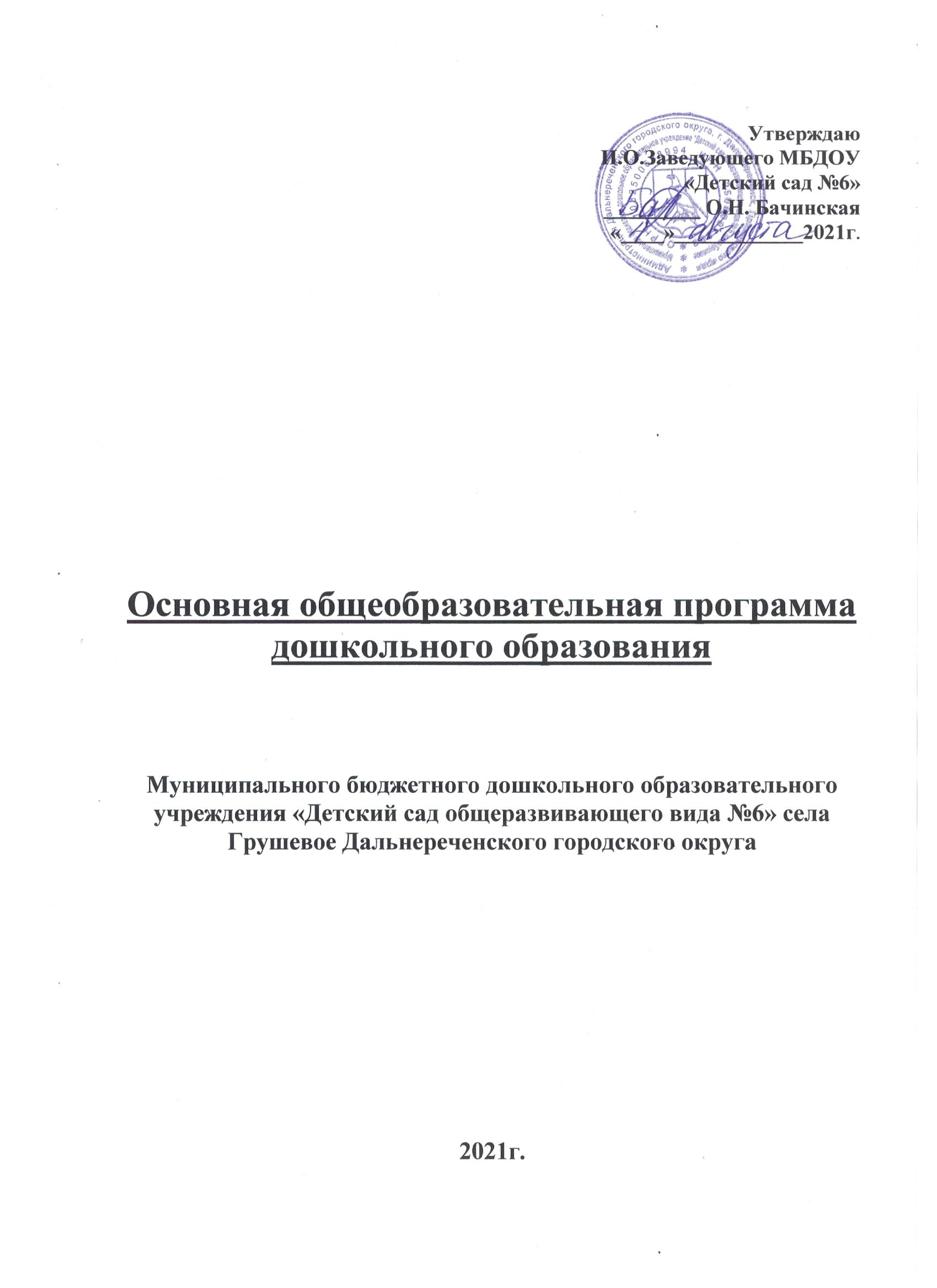 СОДЕРЖАНИЕ1. ЦЕЛЕВОЙ РАЗДЕЛ    1.1 Пояснительная записка
   1.2. Цели и задачи реализации программы
   1.3. Принципы и подходы к формированию программы
   1.4.  Характеристики  особенностей развития детей раннего  и дошкольного возраста.
   1.5. Планируемые результаты освоения воспитанниками основной образовательной  программы дошкольного образования.2.СОДЕРЖАТЕЛЬНЫЙ РАЗДЕЛ2.1. Содержание психолого-педагогической работы по освоению детьми образовательных областей.
2.2. Образовательная область « Физическое развитие».
2.3. Образовательная область «Познавательное развитие».
2.4. Образовательная область «Речевое развитие».
2.5. Образовательная область «Социально-коммуникативное развитие».
2.6. Образовательная область « Художественно-эстетическое развитие».
2.7. Образовательная деятельность в процессе самостоятельной деятельности детей в различных видах детской деятельности
2.8. Способы и направления поддержки детской инициативы, самостоятельности и индивидуальности
2.9. Особенности организации образовательной деятельности разных видов  культурных практик2.10. Особенности взаимодействия педагогического коллектива с семьями воспитанников2.11. Система физкультурно-оздоровительной работы
2.12. Взаимодействие с социальными институтами детства
2.13. Преемственность ДОУ и школы3. ОРГАНИЗАЦИОННЫЙ РАЗДЕЛ3.1. Организация режима пребывания детей  в ДОУ.
3.2. Комплексно – тематическое планирование 
3.3. Организованная образовательная деятельность.
3.4. Учебный план.
3.5. Кадровые условия реализации программы.
3.6. Материально-техническое обеспечение Основной образовательной программы дошкольного образования
3.7. Особенности развивающей предметно-пространственной среды.
3.8. Психолого-педагогические условия.
1. Целевой разделПояснительная запискаОсновная образовательная программа дошкольного образования (далее - Программа) определяет содержание и организацию образовательной деятельности  в муниципальном бюджетном дошкольном образовательном учреждении «Детский сад общеразвивающего вида № 6» села Грушевое Дальнереченского городского округа, направлена на решение задач Федерального государственного образовательного стандарта дошкольного образования. Программа охватывает образовательные области: «Физическое развитие», «Социально-коммуникативное развитие», «Познавательное развитие», «Речевое развитие» и «Художественно-эстетическое развитие».Программа разработана на основании нормативных правовых документов, регламентирующих функционирование системы дошкольного образования в Российской Федерации:Федеральный закон от 29.12.2012  № 273-ФЗ  «Об образовании в Российской Федерации»;Приказ Министерства образования и науки Российской Федерации от 17.10.2013 г. № 1155 «Об утверждении федерального государственного образовательного стандарта дошкольного образования»;Приказ Министерства образования и науки Российской Федерации от 30.08.2013 г. № 1014  «Об утверждении порядка организации и осуществления образовательной деятельности по основным общеобразовательным программам – образовательным программа дошкольного образования»; Постановление Главного государственного санитарного врача Российской Федерации  от 15 мая 2013 года № 26 «Санитарно-эпидемиологические требования к устройству, содержанию и организации режима работы  дошкольных образовательных организаций»(СанПиН 2.4.1.3049 – 13);а также учитывает концептуальные идеи Примерной основной образовательной программы дошкольного образования, одобренной решением федерального учебно – методического объединения по общему образованию от 20.05.2015г.Программа состоит из обязательной части и части, формируемой участниками образовательных отношений.	Обязательная часть Программы  разработана с учетом Примерной основной образовательной программы дошкольного образования, одобренной решением федерального учебно – методического объединения по общему образованию от 20.05.2015г. Часть Программы, формируемая участниками образовательных отношений, разработана с учетом комплексно - тематического плана по реализации регионального содержания и парциальных программ:- «Основы безопасности детей дошкольного возраста (Р. Б. Стеркина, О. Л. Князева, Н. Н. Авдеева);- «Конструирование и ручной труд в детском саду» (Л. В. Куцакова);- «Цветные ладошки» (И.А. Лыковой);- «Юный эколог» (С. Н. Николаева)- «Театр - творчество - дети» (Н. Ф. Сорокина, Л. Г. Миланович); - Программа развития двигательной активности и оздоровительной работы с детьми 4 – 7 лет» (В. Т. Кудрявцев);	Комплексно - тематический план по реализации регионального содержания.
	Обязательная часть программы предполагает комплексность подхода, обеспечивая детей во всех пяти взаимодополняющих образовательных областях. Часть, формируемая участниками образовательного процесса, отражает приоритетные направления: познавательное развитие детей через ознакомление с национально – региональным компонентом и художественно – эстетическое через театрализованную деятельность. 
	Программа  состоит из трех разделов: целевого, содержательного, организационного.
	Программа реализуется на русском языке - государственном языке Российской Федерации. 1.2. Цели и задачи реализации ПрограммыСодержание Программы направлено на реализацию целей и задач:1.3. Принципы и подходы к формированию ПрограммыПринципы формирования ПрограммыПодходы к формированию основной образовательной программы: - Системный подход. Сущность: относительно самостоятельные компоненты рассматриваются как совокупность взаимосвязанных компонентов: цели образования, субъекты педагогического процесса: педагог и воспитанник, содержание образования, методы, формы, средства педагогического процесса. Задача воспитателя: учет взаимосвязи компонентов. 
- Личностно-ориентированный подход. Сущность: Личность как цель, субъект, результат и главный критерий эффективности педагогического процесса. Задача воспитателя: создание условий для саморазвития задатков и творческого потенциала личности.
 - Деятельностный подход. Сущность: деятельность – основа, средство и условие развития личности, это целесообразное преобразование модели окружающей действительности. Задачи воспитателя: выбор и организация деятельности ребенка с позиции субъекта познания труда и общения (активность самого). 
- Индивидуальный подход. Сущность: учет индивидуальных особенностей каждого ребенка. Задачи воспитателя: индивидуальный подход необходим каждому ребенку, как «трудному», так и благополучному, т.к. помогает ему осознать свою индивидуальность, научиться управлять своим поведением, эмоциями, адекватно оценивать собственные сильные и слабые стороны. 
- Аксиологический (ценностный) подход предусматривает организацию воспитания на основе определенных ценностей, которые, с одной стороны, становятся целью и результатом воспитания, а с другой – его средством. 
- Компетентностный подход основным результатом образовательной деятельности становится формирование основ компетентностей как постоянно развивающейся способности воспитанников самостоятельно действовать при решении актуальных проблем, т.е. быть готовым: решать проблемы в сфере учебной деятельности; объяснять явления действительности, их сущность, причины, ориентироваться в проблемах современной жизни; решать проблемы, связанные с реализацией определѐнных социальных ролей. 
- Культурологический подход – методологическое основание процесса воспитания, предусматривающее опору в обучении и воспитании на национальные традиции народа, его культуру, национальные и этнические особенности.1.4. Характеристики особенностей развития детей 
раннего и дошкольного возрастаВозрастные особенности детей (от 1 года до 3 лет).Происходит качественный скачок в развитии и формировании личности ребенка. Характерная особенность - быстрый темп физического и психического развития. Отличительная особенность - тесная взаимосвязь и взаимовлияние физического и психического развития. 
	Важнейшее психическое новообразование - возникновение речи и наглядно-действенного мышления, которое развивается оно на основе действий с предметами.
	В этот период происходит формирование активной речи ребенка и понимание речи взрослого в процессе совместной деятельности.
	Внимание, восприятие и память носят непроизвольный характер.  Развитие восприятия происходит на основе внешне-ориентированного действия (по форме, величине, цвету), при непосредственном соотношении и сравнении предметов. Узнать и запомнить ребенок может только то, что ему понравилось или заинтересовало.
	Важнейший механизм развития ребенка в этом возрастном периоде - подражание.
	Общение малыша со взрослыми становится все более социальным, у ребенка появляются социальные потребности в общении, в овладении человеческими способами познания и действия. 
	Ведущий вид деятельности - предметная деятельность. Данный вид деятельности тесно связан с общением и служит предпосылкой для появления самой важной для всего периода детства деятельности – игры. Игровая деятельность носит предметно - манипулятивный характер.
	Основной способ познания ребенком окружающего мира в данном возрасте - это метод проб и ошибок. Предмет начинает восприниматься как вещь, имеющая определенное назначение и способ употребления.
	Завершается ранний возраст кризисом 3 лет. У ребенка формируется образ Я.Возрастные особенности детей  младшей группы
 (от трех до четырех лет)	Активно формируется потребность в общении, уважении, признательности самостоятельности ребенка, развивается игровая деятельность – индивидуальная с игрушками и игровое действие. 
	Отношения с взрослыми носят ситуативно-деловой характер: взрослый – партнер по игре и творчеству. Отношения со сверстниками эмоционально-практические.    
	Эмоциональное состояние зависит от физического комфорта. 
	Развивается познавательная активность: способ познания – экспериментирование, конструирование, объект познания – непосредственно-окружающие предметы, их свойства и значение. 
	Внимание непроизвольное; ребенок быстро переключается с одной деятельности на другую, удерживает внимание 5-10 минут, объем внимания 3-4 предмета. 
	Память непроизвольная, запоминается эмоционально-окрашенная информация, преобладает узнавание, а не запоминание, кратковременная. Формируется переход от наглядно-действенного к наглядно-образному мышлению.  Новообразование возраста – самопознание, усвоение первичных нравственных норм.Возрастные особенности детей средней группы(от четырех до пяти лет)	Ведущая потребность - потребность в общении, развивается познавательная активность. 
	Развивается наглядно – образное мышление, игровая деятельность (коллективная со сверстниками, ролевой диалог, игровая ситуация). 
	Отношения со взрослыми  внеситуативно- деловое, взрослый выступает как источник информации.         Отношение со сверстниками ситуативно – деловое: сверстник интересен как партнер по сюжетной игре.
	Эмоции более ровные: ребенок старается контролировать себя; появляются элементы эмоциональной отзывчивости. 
Способ познания - вопросы; рассказы взрослого; экспериментирование. Объект познания: предметы и явления непосредственно не воспринимаемые. 
	Развивается восприятие сенсорных эталонов, свойств предметов. Внимание зависит от интереса ребёнка, развиваются устойчивость и возможность произвольного переключения. Удерживает внимание 10 – 15 мин. Объем внимания 4 – 5 предмета. 
	Память кратковременная; эпизодическое запоминание зависит от вида деятельности.  Объем памяти 4 – 5 предмета из 5, 2- 3 действия.	Мышление наглядно – образное. Воображение репродуктивное; появление элементов творческого воображения. 
	Условия успешности - хорошо развитая речь. Новообразования возраста: контролирующая функция речи: речь способствует организации собственной деятельности; развитие способности выстраивать элементарные умозаключения; появление элементов сюжетно- ролевой игры.Возрастные особенности детей старшей группы(пять – шесть лет)	Ведущая потребность - потребность в общении; ведущая функция – воображение. 
	Продолжает развиваться игровая деятельность: усложнение игровых замыслов, длительные игровые объединения. 
	Отношения со взрослыми - внеситуативно-деловое, внеситуативно - личностное: взрослый – источник информации, собеседник. Отношения со сверстниками - ситуативно – деловое: углубление интереса как к партнеру по играм, формирование предпочтений в общении. Наблюдается преобладание ровного оптимистичного настроения. 
	Способ познания - общение со взрослым, сверстником, самостоятельная деятельность, экспериментирование. 
	Объект познания - предметы и явления непосредственно не воспринимаемые, нравственные нормы. Знания о предметах и их свойствах расширяются (восприятие времени, пространства), организуются в систему и используются в различных видах деятельности. 
	Начинает формироваться произвольное внимание. Удерживает внимание 15 – 20 мин. Объем внимания 8 – 10 предметов. 
	Память – развитие целенаправленного запоминания. Объем памяти 5 – 7 предметов из 10, 3-4 действия. 	Мышление - наглядно – образное, начало формирования логического. Развивается творческое воображение. Условия успешности: собственный широкий кругозор, хорошо развитая речь. Новообразования возраста: планирующая функция речи, предвосхищение результата деятельности, начало формирования высших чувств (интеллектуальные, моральные, эстетические).Возрастные особенности детей подготовительной группы
 (шесть-восемь лет) 	Ведущая потребность - потребность в общении. Развивается игровая деятельность: усложнение игровых замыслов, формируются длительные игровые объединения. 
	Отношения со взрослыми: внеситуативно - деловое, внеситуативно - личностное; взрослый – источник информации, собеседник. Отношения со сверстниками - ситуативно – деловое: углубление интереса как к партнеру по играм, формируются предпочтения в общении. 
	Эмоции - преобладание ровного оптимистичного настроения. Способ познания - общение со взрослым, сверстником, самостоятельная деятельность, экспериментирование. 
	Объект познания - предметы и явления непосредственно не воспринимаемые, нравственные нормы. Знания о предметах и их свойствах расширяются (восприятие времени, пространства), организуются в систему и используются в различных видах деятельности. 
	Внимание - произвольное. Удерживает внимание 25 – 30 мин. Объем внимания 10 предметов. 
	Развитие целенаправленного запоминания. Объем памяти 8 – 10 предметов из 10, 4-5 действия. 
	Мышление наглядно – образное, продолжает формироваться логическое мышление. Развивается творческое воображение. 
	Условие успешности - собственный широкий кругозор, хорошо развитая речь.	Новообразования возраста: планирующая функция речи, предвосхищение результата деятельности, начало формирования высших чувств (интеллектуальные, моральные, эстетические).1.5. Планируемые результаты освоения воспитанниками основной образовательной программы дошкольного образования Целевые ориентиры ФГОС ДО (п.п. 4.6.) 	К целевым ориентирам дошкольного образования относятся следующие социально-нормативные возрастные характеристики возможных достижений ребенка:	Целевые ориентиры образования в раннем возрасте. 	Целевые ориентиры на этапе завершения дошкольного образования. Целевые ориентиры в раннем возрасте	К трем годам ребенок: – интересуется окружающими предметами, активно действует с ними, исследует их свойства, экспериментирует. Использует специфические, культурно фиксированные предметные действия, знает назначение бытовых предметов (ложки, расчески, карандаша и пр.) и умеет пользоваться ими. Проявляет настойчивость в достижении результата своих действий; – стремится к общению и воспринимает смыслы в различных ситуациях общения со взрослыми, активно подражает им в движениях и действиях, умеет действовать согласованно; – владеет активной и пассивной речью: понимает речь взрослых, может обращаться с вопросами и просьбами, знает названия окружающих предметов и игрушек; – проявляет интерес к сверстникам; наблюдает за их действиями и подражает им. Взаимодействие с ровесниками окрашено яркими эмоциями; – в короткой игре воспроизводит действия взрослого, впервые осуществляя игровые замещения; – проявляет самостоятельность в бытовых и игровых действиях. Владеет простейшими навыками самообслуживания; – любит слушать стихи, песни, короткие сказки, рассматривать картинки, двигаться под музыку. Проявляет живой эмоциональный отклик на эстетические впечатления. Охотно включается в продуктивные виды деятельности (изобразительную деятельность, конструирование и др.); – с удовольствием двигается – ходит, бегает в разных направлениях, стремится осваивать различные виды движения (подпрыгивание, лазанье, перешагивание и пр.). Целевые ориентиры на этапе завершения освоения Программы	К семи годам: – ребенок овладевает основными культурными способами деятельности, проявляет инициативу и самостоятельность в игре, общении, конструировании и других видах детской активности. Способен выбирать себе род занятий, участников по совместной деятельности; – ребенок положительно относится к миру, другим людям и самому себе, обладает чувством собственного достоинства. Активно взаимодействует со сверстниками и взрослыми, участвует в совместных играх. Способен договариваться, учитывать интересы и чувства других, сопереживать неудачам и радоваться успехам других, адекватно проявляет свои чувства, в том числе чувство веры в себя, старается разрешать конфликты; – ребенок обладает воображением, которое реализуется в разных видах деятельности и прежде всего в игре. Ребенок владеет разными формами и видами игры, различает условную и реальную ситуации, следует игровым правилам; – ребенок достаточно хорошо владеет устной речью, может высказывать свои мысли и желания, использовать речь для выражения своих мыслей, чувств и желаний, построения речевого высказывания в ситуации общения, может выделять звуки в словах, у ребенка складываются предпосылки грамотности; – у ребенка развита крупная и мелкая моторика. Он подвижен, вынослив, владеет основными произвольными движениями, может контролировать свои движения и управлять ими; – ребенок способен к волевым усилиям, может следовать социальным нормам поведения и правилам в разных видах деятельности, во взаимоотношениях со взрослыми и сверстниками, может соблюдать правила безопасного поведения и личной гигиены; – ребенок проявляет любознательность, задает вопросы взрослым и сверстникам, интересуется причинно-следственными связями, пытается самостоятельно придумывать объяснения явлениям природы и поступкам людей. Склонен наблюдать, экспериментировать, строить смысловую картину окружающей реальности, обладает начальными знаниями о себе, о природном и социальном мире, в котором он живет. Знаком с произведениями детской литературы, обладает элементарными представлениями из области живой природы, естествознания, математики, истории и т.п.  Способен к принятию собственных решений, опираясь на свои знания и умения в различных видах деятельности. 	Степень реального развития этих характеристик и способности ребенка их проявлять к моменту перехода на следующий уровень образования могут существенно варьировать у разных детей в силу различий в условиях жизни и индивидуальных особенностей развития конкретного ребенка. 
	Программа строится на основе общих закономерностей развития личности детей дошкольного возраста, с учетом сенситивных периодов в развитии. 
	Дети с различными недостатками в физическом и/или психическом развитии могут иметь качественно неоднородные уровни речевого, познавательного и социального развития личности. Поэтому целевые ориентиры Программы, реализуемой с участием детей с ограниченными возможностями здоровья, зависят от уровня развития его личности, степени выраженности различных нарушений, а также индивидуально-типологические особенности развития ребенка.1.6. Педагогическая диагностикаМониторинг образовательной деятельности	Реализация основной образовательной программы дошкольного образования предполагает оценку индивидуального развития детей. Такая оценка производится педагогическим работником в рамках педагогической диагностики (оценки индивидуального развития детей дошкольного возраста, связанной с оценкой эффективности педагогических действий и лежащей в основе их дальнейшего планирования). 
	Диагностика педагогического процесса разработана с целью оптимизации образовательного процесса в МБДОУ «Детский сад № 6». Система диагностики достижения детьми планируемых результатов освоения Основной образовательной программы дошкольного образования призвана обеспечить комплексный подход к оценке результатов освоения программы дошкольного образования и динамики развития детей.	Ведущими диагностическими методами являются: наблюдение проявлений ребенка в деятельности и общении с другими субъектами педагогического процесс; свободные беседы с детьми; анализ продуктов детской деятельности, простые тесты, специальные диагностические ситуации.
	Результаты педагогической диагностики могут использоваться исключительно для решения следующих образовательных задач: 1) индивидуализации образования (в том числе поддержки ребенка, построения его образовательной траектории или профессиональной коррекции особенностей его развития); 2) оптимизации работы с группой детей. 	Система мониторинга содержит 5 образовательных областей, соответствующих Федеральному государственному образовательному стандарту дошкольного образования, приказ министерства образования и науки № 1155 от 17 октября 2013 года: «Социально - коммуникативное развитие», «Познавательное развитие», «Речевое развитие», Художественно-эстетическое развитие», «Физическое развитие», что позволяет комплексно оценить качество образовательной деятельности в группе и при необходимости индивидуализировать его для достижения достаточного уровня освоения каждым ребёнком содержания образовательной программы ДОУ. В ходе образовательной деятельности педагоги создают диагностические ситуации, чтобы оценить индивидуальную динамику детей и скорректировать свои действия. 
	Каждый параметр педагогической оценки может быть диагностирован несколькими методами, с тем, чтобы достичь определённой точности. Также одна проблемная ситуация может быть направлена на оценку нескольких параметров, в том числе из разных образовательных областей. 	Оценка педагогического процесса связана с уровнем овладения индивидуально каждым ребёнком необходимыми знаниями по образовательным областям.  Оценка определяется по трем уровням: 1) Сформирован - 3 балла, ребёнок выполняет все параметры оценки самостоятельно (нормативные варианты развития). 2) Частично сформирован - 2 балл, ребёнок выполняет все параметры оценки с частичной помощью взрослого (имеются проблемы в развитии ребёнка, а также незначительные трудности организации педагогического процесса в группе). 3) Находится в стадии формирования - 1 балл – ребёнок не может выполнить все параметры оценки, помощь взрослого не принимает или выполняет некоторые параметры (несоответствие развития ребёнка возрасту, а также необходимость корректировки педагогического процесса в группе по данному параметру / данной образовательной области).
	Музыкальный руководитель принимает участие в обсуждении детей группы, но может разрабатывать свои диагностические критерии в соответствии со своей направленностью образовательной деятельности. 
	Педагогическая диагностика проводится во всех возрастных группах 2 раза в год (октябрь, апрель). Данные диагностики заносятся в таблицы. Заполненные таблицы позволяют сделать качественный и количественный анализ развития конкретного ребенка и определить общегрупповую тенденцию развития детей. 
	На основании полученных результатов педагоги проектируют образовательную деятельность с детьми каждой возрастной группы, а также планируют индивидуальную работу по образовательным областям с теми детьми, которые требуют особой педагогической поддержки. В конце учебного года организуется итоговая диагностика. Проводится сравнительный анализ результатов, показывающий эффективность педагогических воздействий. Данные обсуждаются и интерпретируются, выявляются причины недостатков, определяются ресурсы и пути их минимизации.2. Содержательный раздел2.1. Содержание психолого-педагогической работыпо освоению детьми образовательных областейОбщие положения	Содержание образовательных областей разработано на основе требований ФГОС и построено таким образом, чтобы сбалансировать процессы социализации и индивидуализации через обеспечение условий для освоения детьми социально-культурного опыта, с одной стороны, и обеспечение условий для формирования субъектной позиции детей в специфически детских видах деятельности, с другой.	Объем обязательной части Программы составляет не менее 60 % от объема Программы, а части, формируемой участниками образовательной деятельности, - не более 40 % от объема Программы.2.2. Образовательная область «Физическое развитие»
Основные цели и задачиФормирование начальных представлений о здоровом образе жизни.Физическая культура.	Сохранение и укрепление и охрана здоровья детей; повышение умственной и физической работоспособности, предупреждение утомления.	Обеспечение гармоничного физического развития, совершенствование умений и навыков в основных видах движений, воспитание красоты, грациозности, выразительности движений, формирование правильной осанки.	Формирование потребности в ежедневной двигательной деятельности. Развитие инициативы, самостоятельности и творчества в двигательной активности, способности к самоконтролю, самооценке при выполнении движений.	Развитие интереса к участию в подвижных и спортивных играх и физических упражнениях, активности в самостоятельной двигательной деятельности; интереса и любви к спорту. 	Ранний возраст. Взрослые обеспечивают полноценное физическое развитие и укрепление здоровья детей:	Реализуют гибкий подход в организации режимных моментов.	Формируют представления у детей о значении разных органов для нормальной жизнедеятельности человека. Развивают умение сохранять устойчивое положение тела, правильную осанку.	Способствуют формированию основных видов движений (ходьба, ползание, лазанье, бросание, бег, прыжки и пр.).	Систематически проводят оздоровительные мероприятия с учетом состояния здоровья и уровня физического развития каждого ребенка.	Дошкольный возраст. Взрослые создают благоприятные условия для комфортного пребывания детей в группе, в детском саду, не допуская перенапряжений нервной системы и переутомления:	Предоставляют возможность ребенку при необходимости уединиться, побыть в одиночестве.	Демонстрируют хорошее отношение ко всем без исключения детям, проявляют внимание к настроению детей, успокаивают и подбадривают расстроенных, чутко реагируют на инициативу детей в общении (выслушивают, обсуждают их проблемы).	Взаимодействуя с детьми, учитывают их возрастные и индивидуальные особенности.	Оберегают время, предназначенное для игры, не подменяя его занятиями, обеспечивают плавный переход от игры к занятиям, режимным моментам.	Взрослые способствуют становлению у детей ценностей здорового образа жизни:	Способствуют формированию культурно-гигиенических навыков, побуждают к соблюдению режима дня.	Формируют элементарные представления о своем теле, некоторых особенностях его строения, основных функциях организма.Помогают детям осознать пользу рационального питания и соблюдения, соответствующих правил.	Формируют представления у детей о способах сохранения здоровья и применении их в повседневной жизни (быстро менять промокшую обувь, одежду и т. п.), учат их умению своевременно и правильно отдыхать, не переутомляться.Привлекают родителей к формированию у ребенка ценностей здорового образа жизни.	Взрослые создают широкие возможности для двигательной активности:	Способствуют освоению детьми основных видов движений, техники их выполнения, обогащают двигательный опыт детей освоением разных способов выполнения движений.	Побуждают детей выполнять физические упражнения, способствующие развитию координации движений, ловкости, гибкости, быстроты, силы, общей выносливости, уделяя специальное внимание развитию у ребенка представлений о своем теле, произвольности действий и движений.	Способствуют воспитанию нравственных и волевых качеств (целеустремленности, настойчивости, смелости, честности, взаимопомощи) в процессе двигательной активности.	Используют подвижные игры разной направленности на занятиях и вне занятий, обращая внимание на технику движений и выполнение правил.	Развивают у ребенка интерес к различным видам спорта, приобщают детей к начальным формам спортивной активности (плавание, катание на лыжах, коньках, велосипеде и т. п.), организуют спортивные игры в помещении и на воздухе, спортивные праздники.	Обеспечивают сбалансированное сочетание самостоятельных и организованных форм двигательной деятельности детей в течение дня, занятий в помещении и на воздухе, индивидуальных занятий, работы в небольших и больших группах.	Взрослые осуществляют работу по профилактике и оздоровлению детей:	Выявляют динамику состояния здоровья и физического развития каждого ребенка.	Обеспечивают согласованность и преемственность в оздоровлении и физическом развитии детей в семье и в ДОУ.	Варьируют нагрузку в соответствии с состоянием здоровья и темпом физического развития ребенка на основе медицинских показаний и наблюдений за его самочувствием.	Формируют подгруппы детей на основе состояния их здоровья и темпов физического развития в соответствии с медицинскими показаниями.	Предупреждают возникновение  заболеваний, организуя комплекс оздоровительных мероприятий, проводят работу с часто и длительно болеющими детьми.	Проводят работу по профилактике и коррекции нарушений зрения, слуха, речи, опорно-двигательного аппарата.	Взрослые предоставляют возможность детям самостоятельно использовать приобретенные умения и навыки в повседневной жизни и деятельности:	Предоставляют детям возможность самостоятельно отбирать способы действий по обеспечению здоровья в игровых ситуациях.	Поощряют самостоятельность в выполнении режимных процедур.	Предоставляют детям возможность практического овладения навыками соблюдения безопасности, как в помещении, так и на улице.	Поощряют самостоятельную двигательную активность детей, поддерживают положительные эмоции и «чувство мышечной радости».	Взрослые поддерживают и развивают детскую инициативность:	Поддерживают стремление у детей научиться бегать, прыгать, лазать, метать и т. п.	Поддерживают инициативу детей в организации и проведении коллективных подвижных игр и физических упражнений в повседневной жизни.	Поддерживают стремление детей узнавать о возможностях собственного организма, о способах сохранения здоровья.	Взрослые поощряют творческую двигательную деятельность:	Предоставляют возможность детям использовать воображаемые ситуации, игровые образы (животных, растений, воды, ветра и др.) на физкультурных занятиях, утренней гимнастике, физкультминутках и т. п.	Предоставляют возможность активно использовать предметы, спортивные снаряды, схемы и модели для самостоятельной двигательной деятельности.	Предоставляют возможность детям использовать элементы двигательной активности в разных видах детской деятельности (в сюжетно-ролевой игре, музыкальной, изобразительной и т. п.).	Предоставляют возможность детям видоизменять подвижные игры новым содержанием, усложнением правил, введением новых ролей.	Взрослые поддерживают диалоги детей о событиях физкультурной и спортивной жизни детского сада, города Дальнереченска, Приморского края, страны, поощряют использование различных источников информации (книг, телепередач, спортивных мероприятий, взрослых и т. п.).	Развитие разнообразных видов движений, учитывающие особенности игр народов Приморского края. Развитие и совершенствование двигательных умений и навыков, необходимых при проведении игр. Развитие мышечной силы рук и ног через использование игр, отражающих профессию рыбака, моряка, военного.Формы образовательной деятельности с детьми2.3. Образовательная область «Познавательное развитие»Основные цели и задачи	 Развитие познавательно – исследовательской деятельности.	Развитие познавательных интересов детей, расширение опыта ориентировки в окружающем, сенсорное развитие, развитие любознательности и познавательной мотивации; формирование познавательных действий, становление сознания; развитие воображения и творческой активности; формирование первичных представлений об объектах окружающего мира, о свойствах и отношениях объектов окружающего мира (форме, цвете, размере, материале, звучании, ритме, темпе, причинах и следствиях и др.).	Развитие восприятия, внимания, памяти, наблюдательности, способности анализировать, сравнивать, выделять характерные , существенные признаки предметов и явлений окружающего мира; умения устанавливать простейшие связи между предметами и явлениями делать простейшие обобщения.	Приобщение к социокультурным ценностям.	Ознакомление с окружающим социальным миром, расширение кругозора детей, формирование целостной картины мира.	Формирование первичных представлений о малой родине и Отечестве, представлений о социокультурных ценностях нашего народа, об отечественных традициях и праздниках.	Формирование элементарных представлений о планете Земля как общем доме людей, и многообразии стран и народов мира.	Формирование элементарных математических представлений. 	Формирование элементарных математических представлений, первичных представлений об основных свойствах и отношениях объектов окружающего мира: форме, цвете, размере, количестве, числе, части и целом, пространстве и времени.	Ознакомление с миром природы.	Ознакомление с природой и природными явлениями. Развитие умения устанавливать причинно-следственные связи между природными явлениями. Формирование первичных представлений о природном многообразии планеты Земля. Формирование элементарных экологических представлений. Формирование понятия того, что человек – часть природы, что он должен беречь, охранять и защищать ее, что в природе все взаимосвязано, что жизнь человека на Земле во многом зависит от окружающей среды. Воспитание умения правильно вести себя в природе. Воспитание любви к природе, желания беречь ее.	Ранний возраст.	Взрослые обеспечивают развитие познавательно-исследовательской деятельности  детей:	Формируют представления об объектах окружающего мира. Формируют действия с предметами (дидактическими игрушками, предметами быта, природным и многофункциональным материалом и пр.).	Знакомят с названием и назначением предметов и объектов ближайшего окружения, их основными свойствами (цвет, форма, величина) и качествами (мягкий, блестящий, теплый и пр.).	Формируют способность устанавливать отношения сходства и различия (мячик большой и кукла большая, кубик и колечко красные, и т.п.).	Способствуют развитию понимания речи (используют задания типа «покажи», «принеси», «сделай то-то»), создают условия для развития понимания ребенком слов, обозначающих количество (много/мало, один/два, пустой/полный), размер (большой/маленький), пространственные отношения (в, над, под, за и др.).	Взрослые упражняют в установлении сходства и различия между предметами имеющими одинаковое название (одинаковые лопатки; красный мяч, синий мяч).	Формируют у детей элементарные представления о природе, животных, живущих рядом, растениях, природных явлениях (солнышко, дождик и пр.).	Знакомят детей с явлениями общественной жизни и некоторыми профессиями и профессиональными действиями.	Взрослые поощряют детей использовать разные источники информации, опираться на собственный опыт:	Поддерживают любознательность детей, позволяя исследовать предметы и материалы, наблюдать за явлениями и событиями окружающей действительности.	Проводят работу по обогащению сенсорного опыта детей в разных видах деятельности.	Дошкольный возраст. 	Взрослые формируют познавательные интересы детей, расширяют опыт ориентировки в окружающем, развивают любознательность. Приобщают к социокультурным ценностям, знакомят с миром природы.	Создают условия для реализации детьми проектов трех типов: исследовательских, творческих, нормативных.	Обеспечивают условия для развития представлений о физических свойствах окружающего мира (твердости, мягкости, сыпучести, растворимости, таянии, замерзании, скорости, магнитном и земном притяжении, электричестве, отражении и пр.).	Формируют представления о многообразии растительного и животного мира, разнообразии условий жизни на Земле; правилах ухода за растениями и животными.	Обеспечивают условия для развития у детей географических представлений (знакомят с картой, глобусом, природно - климатическими зонами, видами ландшафта).	Развивают элементарные представления о космосе, Солнечной системе и основных космических явлениях.	Обеспечивают условия для развития понимания взаимосвязи и взаимозависимости живых организмов, связи человека с природной средой, знакомят с этическими нормами и правилами поведения в природе.	Формируют навыки экспериментирования (проводят разнообразные опыты и эксперименты, варьируя их содержание, обсуждают с детьми процесс и результаты).	Взрослые формируют у детей представления в сфере общественной жизни:	Сообщают элементарные сведения о жизни человека в прошлом и настоящем, рассказывают о техническом прогрессе, знакомят с современными профессиями, средствами передвижения, средствами коммуникации и пр.	Формируют представления о людях разных национальностей, разной расовой принадлежности, на разных языках рассказывают сказки, мифы, легенды народов мира; приобщают к играм разных народов и пр.	Знакомят детей с достопримечательностями родного края, расширяют представления о стране, государственной символике, традициях и праздниках.	Взрослые предоставляют возможности для самостоятельной познавательной деятельности детей:	Поощряют самостоятельное использование детьми познавательного опыта в разных видах деятельности.	Предоставляют возможность самостоятельно планировать познавательную деятельность (обозначение, удержание или изменение цели, определение последовательности действий, фиксация и оценка конечного результата, стремление достичь хорошего качества).	Предоставляют право выбора различных средств (материалов, деталей и пр.) для удовлетворения собственных познавательных интересов.	Поддерживают в стремлении находить различные способы решения проблем с помощью самостоятельных действий.	Уважительно относятся к детским высказыванием (вопросам, суждения, умозаключениям, гипотезам).	Взрослые поощряют познавательную инициативу ребенка:	Поощряют инициативу ребенка в познании (проявление интереса к новым предметам, стремление обследовать предметы, высказывание гипотез, вопросы и др.).	Поощряют интерес к познавательной литературе и символическим языкам (энциклопедиям, графическим схемам, письму и пр.).	Поддерживают инициативу в организации совместных познавательных действий со сверстниками (играть, конструировать, экспериментировать, решать задачи и пр.).	Взрослые поддерживают развитие творческих способностей детей в познавательной деятельности:	Поощряют поиск вариантов решения проблемных ситуаций, придумывание необычных идей.	Поддерживают стремление использовать предметы окружающей обстановки оригинальным способом.	Поощряют словотворчество, придумывание альтернативных окончаний истории и сказок.	Взрослые поощряют детей в обращении к разнообразным источникам информации:	Предоставляют возможность обмениваться информацией, поощряют детей использовать и называть источники информации, адекватные возрасту, индивидуальным возможностям, познавательным потребностям (художественная и энциклопедическая литература, люди, теле-и радиопередачи, DVD-фильмы, Интернет, диафильмы, слайды и пр.).Ознакомление с родным краем- административное устройство и географическое положение региона (название города, название края, региона, официальные признаки устройства; символика и статус проживания – герб, гимн, известные деятели, природные ресурсы, климат.- взрослые дают детям элементарные представления об особенностях природы Приморского края, знакомят с жизнью растений, животных тайги, водным миром, обитателями моря, знакомят с экосистемами, связями живых существ и среды обитания, природными памятниками, заповедниками.- народонаселение (многонациональность, как специфика Приморского края, особенности коренных народов, национально-культурные особенности каждой народности)- исторические этапы развития региона (история, основное содержание важнейших событий истории, быт, нравы, традиции людей в различные периоды истории, достижения жителей, историческая память, мемориальные комплексы, памятники Отечественных войн, мемориальные, церковные сооружения) социальное развитие края (виды труда населения, профессии, объекты социального окружения, охрана жизни, социальные сферы – поликлиники, полиция, школа.-социокультурное развитие края: градостроительство и архитектура, традиции города, края, заповедные историко-архитектурные зоны, своеобразие архитектурного облика города, образование, просвещение; школы, вузы, училища, техникумы; спектр специализации, детские сады и школы, музеи и их место в культурной жизни, спортивные учреждения, дом культуры, художественная жизнь города и края.          Взрослые формируют основы математических представлений:	Развивают представления о количественной характеристике числа (количественный и порядковый, прямой и обратный счет, отношения между числами, состав числа).	Знакомят с цифрами от 0 до 9, с монетами достоинством 1, 5, 10 копеек, 1, 2, 5, 10 рублей, решать задачи на наглядной основе, пользоваться знаками плюс, минус, равно.	Знакомят детей с различными способами и единицами измерения (длиной, шириной, высотой; весом, объемом; денежными единицами и др.).	Формируют представления о геометрических фигурах, учат детей определять разные формы предметов и находить их в ближайшем окружении.	Развивают пространственные представления, учат пользоваться планами, схемами, моделями.	Развивают представления о времени (частях суток, днях недели, временах года, временной последовательности событий).	Создают условия для развития умственных действий (выделение и сравнение признаков различных предметов и явлений, обобщение, сериация, классификация).2.4. Образовательная область   «Речевое развитие»	Речевое развитие включает владение речью как средством общения культуры; обогащение активного словаря; развитие связной речи; грамматически правильной диалогической и монологической речи; развитие речевого творчества; развитие звуковой и интонационной культуры речи; фонематического слуха, знакомство с книжной культурой, детской литературой, понимание на слух текстов различных жанров детской литературы; формирование звуковой аналитико-синтетической активности как предпосылки обучения грамоте. Основные цели и задачи	Развитие речи. Развитие свободного общения с взрослыми и детьми, овладение конструктивными способами и средствами взаимодействия с окружающими.	Развитие всех компонентов устной речи детей: грамматического строя речи, связной речи – диалогической и монологической форм; формирование словаря, воспитание звуковой культуры речи. Практическое овладение воспитанниками нормами речи.	Художественная литература. Воспитание интереса и любви к чтению; развитие литературной речи.	Воспитание желания и умения слушать художественные произведения, следить за развитием действия.	Ранний возраст. Взрослые способствуют развитию речи как средства общения. Развивают диалогическую речь как способ коммуникации: разговаривают с детьми о том, что видят, выслушивают детей, реагируют на их просьбы, отвечают на вопросы.Упражняют детей в правильном звукопроизношении звуков, организуют звукоподражательные игры, развивают речевой слух.	Обогащают словарь детей существительными, обозначающими названия игрушек, предметов личной гигиены, транспортных средств, овощей, фруктов, домашних животных и их детенышей; глаголами, обозначающими трудовые действия; прилагательными, обозначающими величину, вкус, цвет; наречиями.	Учат согласовывать существительные и местоимения с глаголами.	Знакомят с народными и авторскими сказками, потешками, песенками, стихами, стимулируют их запоминание; поддерживают интерес к книгам, рассматриванию. иллюстраций, предметов и объектов ближайшего окружения. Демонстрируют образец четкой, содержательной, эмоциональной речи, соответствующей возрастным возможностям восприятия детей.	Дошкольный возраст. Взрослые формируют основы речевой и языковой культуры:	Формируют навыки речевого общения со взрослыми и сверстниками (используют образцы речевого этикета, отвечают на вопросы, привлекают внимание к вопросам и высказываниям других, побуждают к свободному высказыванию мыслей, чувств, планов).	Развивают звуковую культуру речи (правильное звукопроизношение звуков и слов, овладение ритмов и темпом речи, силой голоса, речевое дыхание и фонематический слух).	Обеспечивают возможности для обогащения словаря (знакомят с названиями предметов и явлений, свойствами и качествами, назначениям, помогают освоить слова, обозначающие видовые и родовые обобщения, уточняют смысловые оттенки слов, переносных значений и т.п.)	Создают условия для овладения детьми грамматическим строем речи (освоения морфологической стороной речи, синтаксической структурой высказываний, овладения способами словообразования).	Развивают связную речь детей (совершенствуют диалогическую, монологическую и полилогическую речь).	Дают представления о предложении (без грамматического определения), слове, звуке.	Приобщение к художественной литературе.	Приобщают детей к культуре чтения художественной литературы, знакомят детей с произведениями предусмотренными программой, продолжают работу по формированию интереса к книге, дают понятие литературных жанров (сказка, рассказ, стихотворение). Знакомят детей с иллюстраторами книг известных художников (Ю.Васнецов, Е.Рачев, Е.Чарушин).	Формирование интереса к устному народному творчеству народа Приморского края, авторам детских книг. Воспитывать читателя, способного испытывать сострадание и сочувствие к героям произведений местных авторов. Формировать необходимые моральные качества (гуманизм, честность, скромность, справедливость, трудолюбие, патриотизм) выраженные в традициях народа Приморского края. Формировать устойчивый интерес к устному творчеству жителей Приморья.2.5. Образовательная область 
«Социально – коммуникативное развитие»	Социально-коммуникативное развитие направлено на усвоение норм и ценностей, принятых в обществе, включая моральные и нравственные ценности; развитие общения и взаимодействия ребенка со взрослыми и сверстниками; становление самостоятельности, целенаправленности и саморегуляции собственных действий; развитие социального и эмоционального интеллекта, эмоциональной отзывчивости, сопереживания, формирования готовности к совместной деятельности со сверстниками, формирование уважительного отношения детей и взрослых в детском саду; формирование позитивных установок к различным видам труда и творчества; формирование основ безопасного поведения в быту, социуме, природе».	Ранний возраст	Взрослые поддерживают стремление детей проговаривать свои желания, чувства и мысли.	Поддерживают и поощряют самостоятельность в действиях с предметами.	Предоставляют возможность детям проявлять самостоятельность в быту.	Поддерживают стремление к самостоятельному познанию пространства.	Предоставляют возможность самостоятельно устанавливать контакты со сверстниками и взрослыми.	Взрослые обеспечивают социальное и эмоциональное развитие детей:	Проявляют уважение к личности ребенка, обращаются ласково, доброжелательно, проявляют внимание к настроению, желаниям, достижениям, неудачам.	Помогают детям пережить расставание с близкими людьми, успешно адаптироваться к новым условиям.	Формируют потребность ребенка в общении и сотрудничестве со взрослыми по поводу предметов, игрушек, слушать и слышать взрослого, выполнять его просьбы и пр.	Обучают способам установления положительных контактов со сверстниками (знакомят детей друг с другом, организуют несложные совместные игры, эмоциональные контакты, сближающие детей между собой).	Формируют у детей представления о себе (учат узнавать свое отражение в зеркале, знакомят с названиями частей тела, подводят к пониманию своей половой принадлежности, устраивают выставки с фотографиями детей и пр.).	Формируют положительную самооценку, связанную со стремлением ребенка быть хорошим (положительно оценивают действия и поступки малышей, избегают отрицательных оценок).	Развивают потребность в самостоятельности («Я сам»), уверенности в себе, в своих силах («Я могу», «Я хороший»).	Помогают детям освоить соответствующие их возможностям игровые действия, побуждают брать на себя игровые роли, организуют сюжетные игры с несколькими детьми.	Взрослые поддерживают инициативу в разных видах деятельности:	Предоставляют возможность выбора игрушек, действий, занятий, партнеров по игре и совместным действиям.	Помогают ребенку осознать собственные цели, предоставляют возможность реализовать задуманное.	Поощряют стремление ребенка к речевому общению всеми доступными средствами (с помощью пения, движения, мимики, жестов, слов) со взрослыми и сверстниками.	Поддерживают инициативу ребенка в движении, в стремлении преодолевать препятствия.	Поощряют инициативу в обследовании новых предметов, стремлении освоить действия с ними.	Самообслуживание, самостоятельность, трудовое воспитание.	Формирование культурно – гигиенических навыков (самостоятельно мыть руки, с помощью взрослого приводить себя в порядок, во время еды правильно держать ложку). Учить одеваться в определенном порядке, приучать к опрятности.	Привлекать детей к выполнению простейших трудовых действий (раскладывать ложки, хлебницы, поддерживать порядок в игровой комнате, воспитывать уважение к труду взрослых.	Формирование основ безопасности	Взрослые формируют у детей безопасное поведение в природе (не рвать и не брать в рот растения и пр., не подходить к незнакомым животным); безопасность на дорогах (дают первичные представления о машинах, улице, дороге); формируют безопасность собственной жизнедеятельности (знакомят с понятиями «можно – нельзя», «опасно», формируют представления о правилах безопасного поведения в играх с песком и водой.	Дошкольный возраст.	Взрослые создают условия для развития у детей положительного самоощущения: уверенности ребенка в своих возможностях, в том, что он хороший, что его любят:	Помогают детям осознавать свою принадлежность к человеческому роду (узнавать о своих человеческих способностях и возможностях, чувствах, поступках).	Развивают у ребенка чувство собственного достоинства, осознание своих прав и свобод (возможность иметь собственное мнение, выбирать друзей, игрушки, виды деятельности, иметь личные вещи, по собственному усмотрению использовать личное время).	Уважительно относятся к интересам, вкусам и предпочтениям детей (в играх, занятиях, еде, одежде и др.).	Формируют полоролевую социализацию мальчиков и девочек (организуют игры для мальчиков и девочек, совместные игры).	Формируют положительную самооценку (отмечают и демонстрируют достижения ребенка, намеренно создают ситуацию успеха, уважают и ценят ребенка независимо от его достижений, достоинств и недостатков).	Взрослые формируют у детей положительное отношение к окружающим людям:	Формируют представления о том, что все люди разные, учат уважать чувство собственного достоинства других людей, учитывать их мнение, желания, взгляды в общении, игре, совместной деятельности.	Воспитывают доброжелательное отношение, чувство доверия к близким взрослым и сверстникам; развивают умение общаться с разными детьми (младшими, старшими, ровесниками; мальчиками, девочками).	Воспитывают уважение и терпимость к людям разного социального происхождения, расовой и национальной принадлежности, языка, вероисповедания, пола, возраста, личностного и поведенческого своеобразия (внешнего облика, с физическими недостатками).	Учат распознавать эмоциональные переживания и состояния окружающих (радость, горе, страх, плохое и хорошее настроение и др.), понимать причину изменения состояния, видеть связь между поведением взрослых или детей и их эмоциональным состоянием; выражать свои эмоциональные ощущения и переживания.	Учат проявлять сочувствие, сопереживание, умение оказать помощь и поддержку.	Взрослые приобщают детей к ценностям сотрудничества с другими людьми, помогают осознать необходимость людей друг в друге:	Организуют совместные игры детей (с разным числом участников, учитывая дружеские привязанности; объединяя отдельные играющие группы общим сюжетом; организуя совместные игры детей разных возрастных групп для взаимного обогащения игровым опытом и пр.).	Организуют совместную деятельность, направленную на создание общего продукта (постановку спектакля, сооружение общей постройки и др.).	Учат детей ставить общие цели, планировать совместную работу, согласовывать свои действия и мнения с партнерами, осознавать необходимость выполнения норм и правил, принятых в обществе и данной группе детского сада, нести ответственность за общее дело, данное слово.	Обсуждают вместе с детьми различные ситуации из жизни, рассказов, сказок, стихотворений, рассматривают картины, привлекая внимание детей к чувствам, состояниям, поступкам других людей.	Учат различать и передавать настроения изображаемых персонажей, сопереживать им, осознавать образцы нравственного поведения в ходе театрализованных спектаклей и игр-драматизаций.	Взрослые развивают у детей социальные навыки:	Предлагают различные способы разрешения конфликтных ситуаций, учат договариваться, соблюдать очередность, делиться игрушками, устанавливать новые контакты.	Формируют навыки элементарных правил этикета (приветствовать, благодарить, правильно вести себя за столом и пр.).	Формируют элементарные навыки безопасного поведения дома, на улице, на игровых площадках, в транспорте, в общественных местах (умение обратиться, если потерялся на улице, называть свое имя, домашний адрес и т. п.).	Развивают бережное, ответственное отношение ребенка к окружающей природе, рукотворному миру (умение ухаживать за животными и растениями, подкармливать птиц, соблюдать чистоту, беречь игрушки, книги и т. п.).	Взрослые предоставляют возможность детям самостоятельно использовать нормы и правила поведения, овладевать социальными навыками:	Предоставляют возможность самостоятельно следить за своим внешним видом.	Поощряют проявления детьми элементарных навыков вежливости.	Предоставляют возможность самостоятельно выбирать партнеров для общения и совместной деятельности.	Предоставляют возможность самостоятельно регулировать отношения со сверстниками в разных сферах детской деятельности (разрешение конфликтов, умение договариваться, соблюдать очередность и пр.).	Предоставляют возможность проявлять социальные навыки в разных видах деятельности (двигательной, изобразительной, игровой, познавательной и пр.).	Взрослые поддерживают инициативу детей:	Поддерживают желание понять эмоциональные состояния людей, причины, вызвавшие эти состояния в естественно возникающих в группе ситуациях.	Поддерживают интерес к окружающим людям (взрослым, детям), желание расширить круг общения.	Поддерживают стремление высказывать суждения по поводу своих интересов, предпочтений, вкусов; высказывать свое несогласие делать то, что он считает неправильным.	Поощряют готовность ребенка научить других тому, что умеет сам.	Взрослые предоставляют возможность для творческого самовыражения:	Поощряют импровизации в играх (придумывание сюжетов, введение оригинальных персонажей в традиционные игры, смену и совмещение ролей).	Предоставляют возможность выражать свое отношение к миру, дружбе, всему живому через гуманные действия, рисунки, поделки, участие в миролюбивых акциях.	Взрослые поддерживают активный характер поиска и использования детьми информации:	Поощряют общение друг с другом (рассказы друг другу о том, что узнали от взрослых, от других детей, что наблюдали в жизни, видели в телепередачах и пр.).	Предоставляют право сомневаться, обращаться за разъяснениями к взрослому и другим детям.	Самообслуживание, самостоятельность, трудовое воспитание.	Совершенствование культурно-гигиенических навыков, самостоятельно одеваться и раздеваться в определенной последовательности, формирование желание участвовать в посильном труде, приучать соблюдать порядок в помещении и на участке детского сада, формировать навыки и умения необходимые при дежурстве по столовой. Привлекать детей к труду в природе (ухаживать за растениями, кормить птиц, расчищать дорожки от снега).	Формировать положительное отношение к труду взрослых, воспитывать уважение к людям знакомых профессий. Продолжать знакомить детей с профессиями, связанными со спецификой города Дальнереченска и Приморского края (деревообработчики, моряки, рыбаки).	Формирование основ безопасности.	Взрослые формируют у детей безопасное поведение в природе (знакомят с многообразием животного и растительного мира, с явлениями неживой природы; формируют элементарные представления о способах взаимодействия с животными и растениями).	Продолжают знакомить с понятиями «улица», «дорога», «перекресток», «остановка общественного транспорта» и элементарными правилами поведения на улицах города. Знакомят с различными видами городского транспорта, особенностями их внешнего вида и назначения, знакомят со знаками ДД.	Формируют основы безопасности жизнедеятельности человека. Расширяют знания об источниках опасности в быту (электроприборы, инструменты, бытовые предметы), о работе МЧС, пожарной службы, службы скорой помощи, формируют навыки поведения в ситуациях: «Один дома», «Потерялся», «Заблудился».	Закрепляют умение называть свое имя, фамилию, возраст, домашний адрес, телефон. 2.6. Образовательная область
 «Художественно – эстетическое развитие»Основные цели и задачи	Формирование интереса к эстетической стороне окружающей действительности, эстетического отношения к предметам и явлениям окружающего мира, произведениям искусства; воспитание интереса к художественно-творческой деятельности.	Развитие эстетических чувств детей, художественного восприятия, образных представлений, воображения, художественно-творческих способностей.	Развитие детского художественного творчества, интереса к самостоятельной творческой деятельности (изобразительной, конструктивно - модельной, музыкальной и др.); удовлетворение потребности детей в самовыражении.	Приобщение к искусству. Развитие эмоциональной восприимчивости, эмоционального отклика на литературные и музыкальные произведения, красоту окружающего мира, произведения искусства.	Приобщение детей к народному и профессиональному искусству (словесному, музыкальному, изобразительному, театральному, к архитектуре) через ознакомление с лучшими образцами отечественного и мирового искусства; воспитание умения понимать содержание произведений искусства. 	Формирование элементарных представлений о видах и жанрах искусства.	Изобразительная деятельность. Развитие интереса к различным видам изобразительной деятельности; совершенствование умений в рисовании, лепке, аппликации, художественном труде.	Воспитание эмоциональной отзывчивости при восприятии произведений изобразительного искусства.	Конструктивно-модельная деятельность.  Приобщение к конструированию; развитие интереса к конструктивной деятельности, знакомство с различными видами конструкторов.	Музыкальная деятельность. Приобщение к музыкальному искусству;развитие предпосылок ценностно-смыслового восприятия и понимания музыкального искусства; формирование основ музыкальной культуры, ознакомление с элементарными  музыкальными понятиями, жанрами, воспитание эмоциональной отзывчивости при восприятии музыкальных произведений.	Развитие музыкальных способностей: поэтического и музыкального слуха, чувства ритма, музыкальной памяти,; формирование песенного и музыкального вкуса.	Воспитание интереса к музыкально-художественной деятельности, совершенствование умений в этом виде деятельности.	Развитие детского музыкально-художественного творчества, реализация самостоятельной творческой деятельности детей; удовлетворение потребности в самовыражении.	Ранний возраст.	Взрослые способствуют эстетическому развитию детей:	Обращают внимание на красоту природы, картин, предметов интерьера, создают ситуации созерцания прекрасного, обогащают яркими эмоционально-эстетическими впечатлениями от красоты окружающего мира.	Включают художественное слово в повседневную жизнь ребенка: свободную игру, гигиенические процедуры, укладывание спать, занятия.	Читают детям книги, показывают картинки, стимулируют эмоциональный отклик на изображение знакомых героев. Вовлекают детей в инсценировки знакомых сказок, стихов. 	Органично включают музыку в разные виды деятельности. Организуют музыкальные занятия (пение, слушание, игра на музыкальных инструментах, музыкальные игры и танцевальные движения). Устраивают для детей праздники, развлечения, вечера досуга, кукольные спектакли и пр.	Вовлекают детей в разные виды изобразительной деятельности: рисование, лепку, аппликацию. Формируют интерес к процессу и результату изобразительной деятельности: рассматривают рисунки вместе с детьми, обсуждают их достоинства, экспонируют детские работы.	Взрослые способствуют развитию предпосылок творчества:	Поощряют перенос освоенных действий и навыков на другой материал, в другие условия.	Поощряют использование в игре предметов-заместителей.	Поддерживают вокализации звуков и импровизации движений под музыку.	Дошкольный возраст.	Взрослые создают широкие возможности для накопления сенсорного опыта, обогащения чувственных впечатлений ребенка:	Обращают внимание детей на разнообразие и красоту форм, цвета, звуков, запахов в окружающем мире во время прогулок, экскурсий, в игре, в быту, в специально организованных видах деятельности.	Обращают внимание на культуру поведения и общения людей, демонстрируют образцы правильной литературной речи (речь четкая, ясная, красочная, развернутая, грамматически правильная,  включающая образцы речевого этикета).	Обращают внимание на красоту и выразительность движений в окружающей действительности (падение листочка, полет птицы, след самолета на небе, движение спортсмена, танцора и др.).	Передают способы эмоционального отклика на красоту природы и рукотворного мира (радость, сострадание, удивление, восхищение и пр.), используя выразительные движения, мимику, интонационную выразительность речи.	Взрослые создают условия для приобщения детей к миру искусства:	Знакомят детей с произведениями изобразительного искусства различных видов (живопись, графика, скульптура) и жанров (натюрморт, портрет, декоративно-прикладное искусство), архитектурой.	Знакомят детей с произведениями классической и народной музыки, фольклором и произведениями современных композиторов (знакомят с особенностями звучания классических и народных музыкальных инструментов, с музыкальными произведениями различных видов (опера, балет, мюзикл) и жанров (песня, танец, марш), беседуют об их содержании, композиторах и т. п.).	Обращают внимание детей на оформление книг, помогая осознавать книгу как единое целое, где все взаимосвязано: текст, иллюстрации, переплет, шрифт.	Знакомят детей с театральными жанрами (драматический, музыкальный, кукольный театры, театр зверей, клоунада и пр.) и устройство театра (сцена, занавес, зрительный зал, гримерная и пр.).	Взрослые обращают внимание детей на средства выразительности, присущие разным видам искусства:	Обращают внимание на возможности различных материалов, на средства воплощения художественного замысла (композиция, форма, цвет, линия, ритм, контур, масштаб и пр.).	Знакомят детей с выразительными средствами музыки (лад, мелодия, тембр, темп, сила, высота, длительность звука и пр.).	Знакомят со средствами выразительности театрального искусства (мимикой, жестами, речью, интонацией, движениями и т.п.).	Взрослые организуют детскую деятельность в соответствии с разными видами искусства:	Формируют навыки изобразительной деятельности, создают условия для отражения детьми предметов, людей, сюжетов и картин природы и общественной жизни, сказочных персонажей в рисунке в организованной и свободной деятельности.	Создают условия для работы с пластическими материалами (пластилин, глина, гипс и пр.), помогают овладевать разнообразными приемами лепки.	Формируют элементарную музыкальную культуру (умение слышать и различать жанры музыкальных произведений), певческие навыки, музыкально-ритмические движения, умение играть на детских музыкальных инструментах.	Развивают творческую активность детей в театрализованной деятельности (исполнительское творчество с использованием мимики, пантомимы, выразительной интонации),	Побуждают к использованию различных видов театра (кукольный театр, театр бибабо, настольный, теневой, пальчиковый и др.), привлекают к играм-драматизациям, коллективным постановкам и пр.	Развивают творчество детей на основе синтеза искусств, используя сочетание разных видов деятельности – музыкальной, изобразительной, художественно-речевой, игровой и пр.	Взрослые поощряют самостоятельность в художественно-продуктивной, музыкальной и театральной деятельности:	Поддерживают стремление детей замечать красоту окружающего мира, передавать впечатления об окружающем различными средствами.	Поощряют самостоятельно организованную изобразительную, музыкальную, театрализованную и конструктивную деятельность детей.	Предоставляют детям возможность и право самостоятельно определять цели, средства, технику и результаты творческой деятельности (продуктивной, музыкальной, театрализованной), исходя из их собственных позиций, предпочтений.	Взрослые поощряют творческую инициативу детей:	Поддерживают стремление проводить свободное время за разнообразной творческой деятельностью.	Поощряют стремление к свободному выбору сюжета и изобразительных средств.	Поощряют стремление детей изготавливать недостающие атрибуты и материалы для игр, используя имеющийся художественно-продуктивный опыт.	Поощряют стремление экспонировать работы, использовать плоды своего творчества для украшения интерьера.	Взрослые создают широкие возможности для творческого самовыражения детей в разных видах деятельности:	Поощряют активность в экспериментировании с цветом, композицией, в освоении и использовании различных изобразительных материалов и техник.	Поощряют комбинирование известных и придумывание собственных приемов лепки.	Обеспечивают выбор каждым ребенком деятельности по интересам и позволяющий ему взаимодействовать со сверстниками или действовать индивидуально.	Организовывают деятельность воспитанников, направленную на решение задач, связанных с интересами других людей.2.8. Способы и направления поддержки детской инициативы, самостоятельности и индивидуальности	Одной из основных образовательных задач Программы является индивидуализация образовательного процесса. Под индивидуальной образовательной стратегией понимается система дидактических мер, обеспечивающих полноценное развитие ребенка в соответствии с его индивидуальными особенностями и социальным заказом его родителей (законных представителей). Деятельность педагога направляется, в первую очередь, на индивидуальную помощь ребенку в планировании своей деятельности, на консультирование по применению тех или иных информационных источников и дидактических пособий. Важнее не то, что знают и умеют воспитанники, а то, как они умеют реализовывать свой личностный потенциал в соответствии с индивидуальными особенностями.	В целях обеспечения индивидуализации образовательного процесса особое внимание в Программе уделяется:- поддержке интересов ребенка со стороны взрослых, поощрению вопросов, инициативы и самостоятельности детей в различных культурных практиках;- ознакомлению родителей с задачами индивидуального развития детей, методами, средствами и формами их реализации; согласование с родителями маршрутов индивидуального развития ребенка; учет конструктивных пожеланий родителей «во благо» ребенка.Под самостоятельной деятельностью понимается свободная деятельность воспитанников в условиях созданной педагогами развивающей предметно-пространственной среды, обеспечивающей выбор каждым ребенком деятельности по интересам, позволяющей ему взаимодействовать со сверстниками или индивидуально.	Детская инициативность и самостоятельность поддерживается педагогами и в процессе организации других видов деятельности (активности) – трудовой, конструктивной, изобразительной, музыкальной, двигательной, при восприятии художественной литературы и фольклора и др.2.9. Особенности организации образовательной деятельности разных видов  культурных практик	Образовательная деятельность основана на специфических для дошкольного возраста основных видах деятельности – культурных практиках, которые вносят в жизнь детей взрослые и которые затем реализуются в самостоятельной деятельности ребенка индивидуально, либо совместно с другими детьми. 	Среди основных практик можно выделить: игровую деятельность, познавательно-исследовательскую деятельность, художественно-продуктивную деятельность, чтение художественной литературы.2.10. Особенности взаимодействия педагогического коллектива с семьями воспитанников	В современных условиях дошкольное образовательное учреждение является единственным общественным институтом, регулярно и неформально взаимодействующим с семьей, то есть имеющим возможность оказывать на неѐ определенное влияние. В основу совместной деятельности семьи и дошкольного учреждения заложены следующие принципы: - единый подход к процессу воспитания ребѐнка; - открытость дошкольного учреждения для родителей; - взаимное доверие во взаимоотношениях педагогов и родителей; - уважение и доброжелательность друг к другу; - дифференцированный подход к каждой семье; - равно ответственность родителей и педагогов. 	Цель взаимодействия с семьѐй — сделать родителей активными участниками образовательного процесса, оказав им помощь в реализации ответственности за воспитание и обучение детей. 
	Задачи: - формирование психолого- педагогических знаний родителей; - приобщение родителей к участию в жизни ДОУ; - оказание помощи семьям воспитанников в развитии, воспитании и обучении детей; - изучение и пропаганда лучшего семейного опыта. Система взаимодействия с родителями включает: - ознакомление родителей с результатами работы ДОУ на общих родительских собраниях, анализом участия родительской общественности в жизни ДОУ; - ознакомление родителей с содержанием работы ДОУ, направленной на физическое, психическое и социальное развитие ребенка; - участие в составлении планов спортивных и культурно-массовых мероприятий, работы родительского комитета - целенаправленную работу, пропагандирующую общественное дошкольное воспитание в его разных формах; - обучение конкретным приемам и методам воспитания и развития ребенка в разных видах детской деятельности на семинарах-практикумах, консультациях и открытых занятиях Формы взаимодействия  дошкольного учреждения с семьей2.11. Система физкультурно-оздоровительной работы	Цель: Сохранение и укрепление здоровья воспитанников, формирование у детей, педагогов и родителей ответственности в деле сохранения собственного здоровья. 	Основные принципы физкультурно-оздоровительной работы: - принцип активности и сознательности - участие всего коллектива педагогов и родителей в поиске новых, эффективных методов и целенаправленной деятельности по оздоровлению себя и детей -  принцип научности - подкрепление проводимых мероприятий, направленных на укрепление здоровья, научно обоснованными и практически апробированными методиками - принцип комплексности и интегративности - решение оздоровительных задач в системе всего учебно - воспитательного процесса и всех видов деятельности - принцип результативности и преемственности - поддержание связей между возрастными категориями, учет разноуровневого развития и состояния здоровья - принцип результативности и гарантированности - реализация прав детей на получение необходимой помощи и поддержки, гарантия положительных результатов независимо от возраста и уровня физического развития. Основные направления физкультурно-оздоровительной работы:1. Создание условий - организация здоровье сберегающей среды в ДОУ - обеспечение благоприятного течения адаптации - выполнение санитарно-гигиенического режима Организационно-методическое и педагогическое направление - пропаганда ЗОЖ и методов оздоровления в коллективе детей, родителей и педагогов - изучение передового педагогического, медицинского и социального опыта по оздоровлению детей, отбор и внедрение эффективных технологий и методик - систематическое повышение квалификации педагогических и медицинских кадров - составление планов оздоровления - определение показателей физического развития, двигательной подготовленности, объективных и субъективных критериев здоровья методами диагностики. 3. Физкультурно-оздоровительное направление - решение оздоровительных задач всеми средствами физической культуры 4. Профилактическое направление - проведение медицинских осмотров и выявление патологий - проведение социальных, санитарных и специальных мер по профилактике и нераспространению инфекционных заболеваний - предупреждение острых заболеваний методами  профилактики Содержание оздоровительной работыРежим двигательной активности детейКомплекс лечебно-оздоровительной работы2.12. Взаимодействие с социальными институтами детства	Деловые партнерские отношения с социальными институтами детства строятся на основе договоров, направлены на обеспечение комплекса условий здоровьесбережения и физического развития детей, развитие познавательно-речевой сферы, расширение социальных контактов.	Для реализации общеобразовательной Программы дошкольное учреждение сотрудничает с социальными институтами детства.Направления совместной деятельности с организаторами-партнерами3. Организационный раздел 3.1. Организация режима пребывания детей в ДОУ	Организация режима пребывания детей соответствует требованиям СанПиН  2.4.1. 3147-13 «Санитарно-эпидемиологические требования к устройству, содержанию и организации режима работы дошкольных образовательных организаций». Постановление Главного государственного санитарного врача Российской Федерации от 15.05.2013 № 26.	Режим пребывания детей в МБДОУ «Детский сад № 6» составляет  10,5 ч.  с 7ч.45мин. до 18ч.15мин.	 Организация жизни и деятельности детей в зависимости от их возрастных и индивидуальных особенностей, социального заказа родителей, предусматривающая личностно-ориентированные подходы к организации всех видов детской деятельностиОрганизующие моменты	Режимы дня. Различают два вида режима дня – на теплый и холодный период года.	Холодный период учитывается с 1 сентября до 31 мая включительно.      В данный период педагогическая деятельность, реализовываемая в процессе непосредственно – образовательной деятельности, организации различных видов детской деятельности (игровой, коммуникативной, трудовой, познавательно-исследовательской, продуктивной, музыкально-художественной, чтения) осуществляется на основе проектов педагогов, тематического плана, расписания  непосредственно – образовательной деятельности.	Теплый период учитывается с 1 июня до 31 августа включительно.
 В данный период педагогическая деятельность, реализовываемая в процессе непосредственно – образовательной деятельности, организации различных видов детской деятельности (игровой, коммуникативной, трудовой, познавательно-исследовательской, продуктивной, музыкально-художественной, чтения) осуществляется на основе проектов педагогов, тематического плана, расписания мероприятий. Организованные педагогом занятия в летний период не проводятся, сохраняются только физкультурные и музыкальные.РЕЖИМ ДНЯ 
Холодный период годаРЕЖИМ ДНЯ Теплый период года3.2. Комплексно – тематическое планирование 3.3. Организованная образовательная деятельностьРасписание непрерывной образовательной деятельностиОбразовательная деятельность в ходе  режимных моментов3.4. Учебный планОБЯЗАТЕЛЬНАЯ  ЧАСТЬ ПРОГРАММЫУчебный план МБДОУ «ЦРР - детский сад № 4» составлен в соответствии:   -   Федеральным законом от 29. 12. 2012 № 273 – ФЗ «Об образовании в Российской Федерации»;   -  Федеральным государственным образовательным стандартом дошкольного образования;   -  Приказом Минобрнауки России от30. 08. . № 1014 «Об утверждении Порядка организации и осуществления образовательной деятельности по основным общеобразовательным программам – образовательным программам дошкольного образования»;   - учитывает основные положения постановления Главного государственного санитарного врача Российской Федерации от 15.05.2013 № 26 «Об утверждении САНПин 2.4.1.3049-13 «Санитарно-эпидемиологические требования к устройству, содержанию и организации режима работы дошкольных образовательных организаций»; -  Устава МБДОУ «ЦРР – детский сад № 4» Дальнереченского городского округа г. Дальнереченск;   - Основной образовательной программы дошкольного образования МБДОУ «Центр развития ребенка – детский сад №4» Дальнереченского городского округа г. Дальнереченск. Основная цель учебного плана – регламентация образовательной  деятельности.     Программа состоит из обязательной части (составляет не менее 60 % от общего нормативного времени, отводимого на освоение основной образовательной программы дошкольного образования) и части, формируемой участниками образовательных отношений.     Образовательная работа ведется по следующим направлениям:- охрана и укрепление здоровья детей;- социально-коммуникативное развитие дошкольников;- познавательное развитие;- речевое развитие;- художественно-эстетическое развитие.      При составлении плана учитывалось время пребывания детей в группах: с 7.45 до 18.15. (10.5ч.) и наличие возрастных групп:- первая младшая группа (2-3 года) – 1 группа;- вторая младшая группа (3 – 4 года) –1 группа;- средняя группа (4 – 5 лет) –1 группа;- старшая группа (5 – 6 лет)– 1 группа;- подготовительная группа (6 – 8 лет) – 1 группа.       Объем учебной нагрузки в течение недели определен в соответствии с санитарно-эпидемиологическими требованиями к устройству, содержанию и организации режима дошкольных образовательных учреждений (СанПин 2.4.1. 3049 – 13):- первая младшая группа – 10 занятий продолжительностью по 10 минут;- вторая младшая группа – 10 занятий продолжительностью по 15 минут;- средняя группа – 10 занятий продолжительностью по 20 минут;- старшая группа – 13 занятий продолжительностью по 25 минут;- подготовительная группа – 14 занятий продолжительностью по 30 минут;     В младших группах  одно из занятий проводится во вторую половину дня. В средней и подготовительной группах занятия планируются в первой половине дня. В старшей группе два занятия проводятся утром (общей длительностью не более 45 минут), и одно во второй половине дня длительностью не более 30 минут. Перерыв между занятиями составляет не менее 10 мин. Учебные нагрузки воспитанников, регламентируемые СанПиН 2.4.1.3049-13, не превышают норм предельно допустимых нагрузок.- Образовательная область «Познавательное развитие» проводится как непрерывная образовательная деятельность. ФЦКМ в первой и во второй младших  и средней группах  один раз в неделю, в старшей  и подготовительной  группах два раза в неделю.ФЭМП во второй младшей, средней и старшей группах проводится один раз в неделю, в подготовительной группе два раза в неделю-   Образовательная область «Речевое развитие» реализуется как НОД  в первой и во второй младших  и средней группах  один раз в неделю, в старшей группе два раза в неделю. В  подготовительной  группе два раза в неделю, один из которых отводится на подготовку к обучению грамоте. Ознакомление с художественной литературой проводится через интеграцию с другими образовательными областями.-   Образовательная область «Художественно-эстетическое развитие» запланировано в рамках  НОД во всех возрастных группах. Рисование в первой младшей и во второй младшей  и средней группах  один раз в неделю, в старшей и подготовительной  группах два раза в неделю. Лепка во всех группах  проводится один раз в две недели, чередуясь с аппликацией. - Образовательная область «Физическое развитие» проводится в форме НОД  во всех возрастных группах. Два занятия проводятся в помещении  и одно на воздухе.- Образовательная область «Социально-коммуникативное развитие»  реализуется через интеграцию с другими образовательными областями.      В часть программы, формируемую участниками образовательных отношений включены направления, обеспечивающие познавательное развитие детей через ознакомление с национально-региональным компонентом в форме НОД и художественно-эстетическое через  театрализованную деятельность в форме  игр, чтения художественной литературы, постановки спектаклей и т.д.  В  средней и старшей группах ознакомление с региональным компонентом проводится каждую вторую и четвертую неделю месяца в понедельник после дневного сна. В подготовительной  группе  каждый четверг в первой половине дня.     Сроки реализации учебного плана с 1 сентября по 31 мая. В середине учебного года с 1 по 14 января для воспитанников организуются «Рождественские каникулы».Сокращения, используемые в тексте: ФМКЦ – формирование целостной картины мира, ФЭМП – формирование элементарных математических представлений, НОД – непрерывная  образовательная деятельность. 
3.5.      Кадровые условия реализации программы        Требования к кадровым условиям реализации программы включают:1. Укомплектованность ДОУ руководящими, педагогическими и иными работниками;2. Уровень квалификации руководящих, педагогических и иных работников ДОУ3. Непрерывность профессионального развития и повышения уровня профессиональной компетентности педагогических работников ДОУ.      ДОУ укомплектовано квалифицированными руководящими, педагогическими, административно-хозяйственными работниками.       Кадровое обеспечение необходимое для реализации Программы в ДОУ, а также определение необходимых финансовых затрат для выполнения требований к  кадровым условиям, в каждом субъекте Российской Федерации устанавливается органами власти соответствующего субъекта Российской Федерации.            Реализация Программы должна обеспечиваться педагогическими работниками, квалификационные характеристики которых установлены в Едином квалификационном справочнике должностей руководителей, специалистов и служащих (раздел «Квалификационные характеристики должностей работников образования»), утвержденном приказом Министерства здравоохранения и социального развития Российской Федерации от 26 августа ., № 761н (зарегистрирован Министерством юстиции Российской Федерации 6 октября ., регистрационный номер 18638), с изменениями, внесенными приказом Министерства образования и науки Российской Федерации «Об утверждении федерального государственного стандарта дошкольного образования» от 17 октября ., № 1155 (зарегистрирован Министерством юстиции Российской Федерации от  14 ноября ., регистрационный номер 30384).3.6. Материально-техническое обеспечение Основной образовательной программы дошкольного образования         Минимальный уровень материально-технического обеспечения позволяет успешно реализовать ФГОС дошкольного образования в детском саду. Он подразумевает сотворчество педагогов и родителей в создании развивающей предметно-пространственной среды, многие элементы которой создаются их руками с посильным участием детей. Такие элементы предметно-развивающей среды не менее привлекательны для детей, чем современное оборудование промышленного производства. 
        В данном пункте в описываются материально-технические ресурсы, необходимые для эффективной организации образовательного процесса и успешного освоения воспитанниками программных задач.Материально-технические условия реализации Программы включают в себя требования:определяемые в соответствии с санитарно-эпидемиологическими правилами и нормативами;определяемые в соответствии с правилами пожарной безопасности;к средствам обучения и воспитания в соответствии с возрастом и индивидуальными особенностями развития детей;оснащенности помещений развивающей предметно-пространственной средой;к материально-техническому обеспечению программы: учебно-методический комплект, оборудование, оснащение (предметы).Внешние условия:         Здание ДОУ типовое, двухэтажное, кирпичное, площадь 832,8 кв.м. Учреждение расположено в центре города. Отличительной особенностью детского сада является удобное расположение территории, защищенность от дорог, хорошее озеленение. Площадь территории -   .Внутренние условия:      Для реализации образовательной Программы МБДОУ имеет:спортивно-музыкальный зал;рекреации для проведения игр малой подвижности;прогулочные площадки по числу групп;спортивную площадку;комплекты спортивного и игрового оборудования;уголки двигательной активности в группах;аудиовизуальные средства обучения, компьютерную технику. Перечень программ и технологийОбеспеченность методическими материалами 1. В. Т. Кудрявцев «Программа развития двигательной активности и оздоровительной работы с детьми 4 – 7 лет»;
2. Р. Б. Стеркина, О. Л. Князева, Н. Н. Авдеева «Основы безопасности детей дошкольного возраста»;
3.  Л. В. Куцакова «Конструирование и ручной труд в детском саду»,И.А. Лыкова «Цветные ладошки»;С. Н. Николаева «Юный эколог»;Н. Ф. Сорокина, Л. Г. Миланович  «Театр - творчество - дети».Обеспеченность методическими материалами 
по региональному содержаниюМ.В. Маркина «Путешествие по родному краю»;Т.А.  Шорыгина «Беседы о дальнем Востоке»; Г.В. Гапонов "Открывая гостю свое сердце"; Г.М. Погребной "Как начинался Дальнереченск»3.7. Особенности организации развивающей 
предметно-пространственной средыРазвивающая предметно-пространственная среда ДОО построена в соответствии с возрастом и индивидуальными особенностям развития детей.Развивающая предметно-пространственная среда обеспечивает: реализацию образовательного потенциала пространства ДОО;возможность общения и целенаправленной, разнообразной совместной деятельности детей и взрослых, во всей группе и малых группах;двигательной активности детей;возможность для уединения;реализацию различных образовательных программ;          В соответствие с требованиями ФГОС ДО предметно – пространственная среда ДОО является содержательно-насыщенной, трансформируемой, полифункциональной, вариативной, доступной и безопасной:ДОУ самостоятельно определяет средства обучения, в том числе технические, соответствующие материалы (в том числе расходные), игровое, спортивное, оздоровительное оборудование, инвентарь, необходимые для реализации Программы. 3.8. Психолого – педагогические условия	Условия, необходимые для создания социальной ситуации развития детей, соответствующей специфике дошкольного возраста, предполагают: обеспечение эмоционального благополучия через:
- непосредственное общение с каждым ребенком;- уважительное отношение к каждому ребенку, его чувствам и потребностям;поддержку индивидуальности и инициативы детей через:-создание условий для свободного выбора детьми деятельности, участников совместной деятельности;
- создание условий для принятия решений, выражения своих чувств и мыслей;
- недирективную помощь, поддержку детской инициативы и     самостоятельности в разных видах деятельности (игровой, исследовательской, проектной, познавательной и т.д.);установление правил взаимодействия в разных ситуациях:- создание условий для позитивных, доброжелательных отношений между детьми, в том числе принадлежащими к разным национально-культурным, религиозным общностям и социальным слоям, а также имеющими различные (в том числе ограниченные) возможности здоровья;- развитие коммуникативных способностей детей, позволяющих развитие умения работать в группе со сверстников;построение вариативного развивающего образования, ориентированного на уровень развития, проявляющийся у ребенка в совместной деятельности со взрослым и более опытными сверстниками, но не актуализирующийся в его индивидуальной деятельности (далее – зона ближайшего развития каждого ребенка), через:- создание условий для овладения культурными средствами деятельности,- организацию видов деятельности, способствующих развитию мышления, речи, общения, воображения, детского творчества, личностного, физического, художественно-эстетического развития;- поддержку спонтанной игры, ее обогащение, обеспечение игрового времени и пространства;- оценку индивидуального развития детей;взаимодействие с родителями (законными представителями) по вопросам образования  ребенка, непосредственного вовлечения их в образовательную деятельности, в том числе средствами создания образовательных проектов совместно с семьей на основе выявления потребностей и поддержки образовательных инициатив семьи.Роль педагога в организации психолого – педагогических условий	Обеспечение эмоционального благополучия достигается за счет уважения его индивидуальности, чуткости к эмоциональному состоянию, поддержки его чувства собственного достоинства. В дошкольном учреждении педагоги должны создать атмосферу принятия, в котором каждый ребенок чувствует, что его ценят и принимают таким, какой он есть; могут выслушать и понять его.Для обеспечения в группе эмоционального благополучия педагог должен:- общаться с детьми доброжелательно, без обвинений и угроз;- внимательно выслушивать детей, показывать, что понимает их чувства, помогать делиться своими мыслями и переживаниями;- создавать ситуации, в которых дети при помощи разных культурных средств (игра, рисунок, движение и т.д.) могут выразить свое отношение к личностно-значимым для них событиям и явлениям, в том числе происходящим в детском саду;- обеспечивать в течение дня чередование ситуаций, в которых дети     играют вместе и могут при желании побыть в одиночестве или в небольшой группе детей. Особенности организации предметно-пространственной среды для обеспечения эмоционального благополучия ребенка. 
Для обеспечения  эмоционального благополучия детей обстановка в детском саду должна быть располагающей, почти домашней, в таком случае дети быстро осваиваются в ней, свободно выражают свои эмоции. Все помещения детского сада должны быть оборудованы таким образом, чтобы ребенок чувствовал себя комфортно и свободно. Формирование доброжелательных, внимательных отношений.
	Воспитание у детей доброжелательного и внимательного отношения к людям возможно только в том случае, если педагог сам относится к детям доброжелательно и внимательно, помогает конструктивно разрешать возникающие конфликты.     Педагогу следует:- устанавливать понятные для детей правила взаимодействия;- создавать ситуации обсуждения правил, прояснения детьми их смысла;- поддерживать инициативу детей старшего возраста по созданию новых норм и правил (когда дети совместно предлагают правила для разрешения возникающих проблемных ситуаций).
Развитие самостоятельности
	Развитие самостоятельности включает две стороны: адаптивную (умение понимать существующие социальные нормы и действовать в соответствии с ними) и активную (готовность принимать самостоятельные решения).Для формирования детской самостоятельности педагог должен выстраивать образовательную среду таким образом, чтобы дети могли:- учиться на собственном опыте, экспериментировать с различными объектами, в том числе с растениями;- находиться в течение дня как в одновозрастных, так и в разновозрастных группах;- изменять конструировать возрастное пространство в соответствии с возникающими игровыми ситуациями;- быть автономными в своих действиях и принятии доступных им решений.	С целью поддержания детской инициативы педагогам следует регулярно создавать ситуации, в которых дошкольники учатся:- при участии взрослого обсуждать важные события со сверстниками;- совершать выбор и обосновывать его (например, детям можно предлагать специальные способы фиксации их выбора);- предъявлять и обосновывать свою инициативу (замыслы, предложения и пр.);- планировать собственные действия индивидуально и в малой группе;-  оценивать результаты своих действий индивидуально и в малой группе, команде,Создание условий для развития свободной деятельности 
	Игра – одно из наиболее ценных новообразований дошкольного возраста. Играя, ребенок свободно и с удовольствием осваивает мир во всей его полноте – со стороны смыслов и норм, учась понимать правила и творчески их преобразовывать.  С целью развития игровой деятельности педагоги должны уметь:- создавать в течение дня условия для свободной игры детей;- определять игровые ситуации, в которых детям нужна косвенная помощь;- отличать детей с развитой игровой деятельностью от тех, у кого игра развита слабо;- косвенно руководить игрой, если игра носит стереотипный характер.Создание условий для развития познавательной деятельности
	Обучение эффективно тогда, когда ребенок занят значимым и интересным исследованием окружающего мира, в ходе которого он самостоятельно и при помощи взрослого совершает открытия. Педагог должен создавать ситуации, в которых может проявляться детская познавательная активность, а не просто воспроизведение информации.	Стимулировать детскую познавательную активность педагог может:- регулярно предлагая детям вопросы, требующие не только воспроизведения информации, но и мышления;- обеспечивая в ходе обсуждения атмосферу поддержки и принятия;- позволяя детям определиться с решением в ходе обсуждения той или иной ситуации;- организуя обсуждения, в которых дети могут высказывать разные точки зрения по одному и тому же вопросу, помогая увидеть несовпадение точек зрения;- строя обсуждение с учетом высказываний детей, которые могут изменить ход дискуссии;- помогая детям обнаружить ошибки в своих рассуждениях;- помогая организовать дискуссию;- предлагая дополнительные средства(двигательные, образные, в т.ч. наглядные модели и символы), в тех случаях, когда детям трудно решить задачу. Создание условий для проектной деятельности 
	В дошкольном возрасте у детей должен появиться опыт создания собственного замысла и воплощения своих проектов. В дошкольном возрасте  дети могут задумывать и реализовывать исследовательские, творческие и нормативные проекты.	С целью развития проектной деятельности педагоги должны:- быть внимательными к детским вопросам, возникающим в разных ситуациях, регулярно предлагать проектные образовательные ситуации в ответ на заданные вопросы;- поддерживать детскую автономию: предлагать детям самим выдвигать проектные решения;
- помогать детям планировать свою деятельность при выполнении своего замысла;
- в ходе обсуждения предложенных детьми проекты решений поддерживать их идеи, делая акцент на новизне каждого предложенного варианта;
- помогать детям сравнивать выбор варианта.Создание условий для самовыражения средствами искусства
	В дошкольном возрасте дети должны получить опыт осмысления происходящих событий и выражения своего отношения  к ним при помощи культурных средств – линий, цвета, формы, звука, движения, сюжета и пр. Для того чтобы дети научились выражать себя средствами искусства, педагог должен:- планировать время в течение дня, когда дети могут создавать свои произведения;- создавать атмосферу принятия и поддержки во время занятий творческими видами деятельности;- оказывать помощь и поддержку в овладении необходимыми для занятий техническими навыками;- предлагать такие задания, чтобы детские произведения не были стереотипными, отражали их замысел;- поддерживать детскую инициативу в воплощении замысла и выборе необходимых для этого средств;- организовывать события, мероприятия, выставки проектов, на которых дошкольники могут представить свои произведения для детей разных групп и родителей.	Создание условий для физического развития	Физическое развитие очень важно для здоровья детей, потому что позволяет реализовывать их врожденное стремление к движению. Становление детской идентичности, образа Я тесно связано с физическим развитием ребенка, с его ловкостью, подвижностью, активностью.Для того чтобы стимулировать физическое развитие детей, важно:- ежедневно предоставлять возможность двигаться;- обучать детей правилам безопасности;- создавать доброжелательную атмосферу эмоционального принятия, способствующую проявлениям активности всех детей (в том числе и менее активных) в двигательной форме;- использовать различные методы обучения, помогающие детям с разным уровнем физического развития с удовольствием бегать, лазать, прыгать.В обязательной частиВ обязательной частиВ обязательной частиСогласно ФГОС ДО с учетом Примерной основной образовательной программой дошкольного образованияСогласно ФГОС ДО с учетом Примерной основной образовательной программой дошкольного образованияСогласно ФГОС ДО с учетом Примерной основной образовательной программой дошкольного образованияЦель образовательной программыразвитие личности детей дошкольного возраста в различных видах общения и деятельности с учетом их возрастных, индивидуальных психологических и физиологических особенностей. развитие личности детей дошкольного возраста в различных видах общения и деятельности с учетом их возрастных, индивидуальных психологических и физиологических особенностей. Задачи образовательной программы- сохранение и укрепление физического и психического здоровья детей, а также формирование ценности здорового образа жизни; - обеспечение равных возможностей для полноценного развития каждого ребѐнка в период дошкольного детства независимо от места жительства, пола, нации, языка, социального статуса, психофизиологических и других особенностей (в том числе ограниченных возможностей здоровья); - развитие физических, интеллектуальных, нравственных, эстетических, творческих способностей детей, их стремление к саморазвитию; - поддержка и развитие детской инициативности и самостоятельности в познавательной, коммуникативной и творческой деятельности; - формирование социокультурной среды, соответствующей возрастным, индивидуальным, психологическим и физиологическим особенностям детей; - формирование предпосылок учебной деятельности (у детей старшего дошкольного возраста), необходимых и достаточных для успешного решения ими задач начального общего образования; - вариативность использования образовательного материала, позволяющая развивать творчество в соответствии с интересами и наклонностями каждого ребенка; - обеспечение психолого-педагогической поддержки семьи и повышение компетентности родителей (законных представителей) в вопросах охраны и укрепления здоровья, развития и образования детей.- сохранение и укрепление физического и психического здоровья детей, а также формирование ценности здорового образа жизни; - обеспечение равных возможностей для полноценного развития каждого ребѐнка в период дошкольного детства независимо от места жительства, пола, нации, языка, социального статуса, психофизиологических и других особенностей (в том числе ограниченных возможностей здоровья); - развитие физических, интеллектуальных, нравственных, эстетических, творческих способностей детей, их стремление к саморазвитию; - поддержка и развитие детской инициативности и самостоятельности в познавательной, коммуникативной и творческой деятельности; - формирование социокультурной среды, соответствующей возрастным, индивидуальным, психологическим и физиологическим особенностям детей; - формирование предпосылок учебной деятельности (у детей старшего дошкольного возраста), необходимых и достаточных для успешного решения ими задач начального общего образования; - вариативность использования образовательного материала, позволяющая развивать творчество в соответствии с интересами и наклонностями каждого ребенка; - обеспечение психолого-педагогической поддержки семьи и повышение компетентности родителей (законных представителей) в вопросах охраны и укрепления здоровья, развития и образования детей.- сохранение и укрепление физического и психического здоровья детей, а также формирование ценности здорового образа жизни; - обеспечение равных возможностей для полноценного развития каждого ребѐнка в период дошкольного детства независимо от места жительства, пола, нации, языка, социального статуса, психофизиологических и других особенностей (в том числе ограниченных возможностей здоровья); - развитие физических, интеллектуальных, нравственных, эстетических, творческих способностей детей, их стремление к саморазвитию; - поддержка и развитие детской инициативности и самостоятельности в познавательной, коммуникативной и творческой деятельности; - формирование социокультурной среды, соответствующей возрастным, индивидуальным, психологическим и физиологическим особенностям детей; - формирование предпосылок учебной деятельности (у детей старшего дошкольного возраста), необходимых и достаточных для успешного решения ими задач начального общего образования; - вариативность использования образовательного материала, позволяющая развивать творчество в соответствии с интересами и наклонностями каждого ребенка; - обеспечение психолого-педагогической поддержки семьи и повышение компетентности родителей (законных представителей) в вопросах охраны и укрепления здоровья, развития и образования детей.- сохранение и укрепление физического и психического здоровья детей, а также формирование ценности здорового образа жизни; - обеспечение равных возможностей для полноценного развития каждого ребѐнка в период дошкольного детства независимо от места жительства, пола, нации, языка, социального статуса, психофизиологических и других особенностей (в том числе ограниченных возможностей здоровья); - развитие физических, интеллектуальных, нравственных, эстетических, творческих способностей детей, их стремление к саморазвитию; - поддержка и развитие детской инициативности и самостоятельности в познавательной, коммуникативной и творческой деятельности; - формирование социокультурной среды, соответствующей возрастным, индивидуальным, психологическим и физиологическим особенностям детей; - формирование предпосылок учебной деятельности (у детей старшего дошкольного возраста), необходимых и достаточных для успешного решения ими задач начального общего образования; - вариативность использования образовательного материала, позволяющая развивать творчество в соответствии с интересами и наклонностями каждого ребенка; - обеспечение психолого-педагогической поддержки семьи и повышение компетентности родителей (законных представителей) в вопросах охраны и укрепления здоровья, развития и образования детей.В части, формируемой участниками образовательных отношенийВ части, формируемой участниками образовательных отношенийВ части, формируемой участниками образовательных отношенийЦельЦельСоздание условий для расширения и углубления основного образовательного содержания, позволяющего удовлетворить образовательные и индивидуальные потребности, избирательные интересы дошкольника и современной семьи, реализовывать развивающий потенциал образования с учетом региональных особенностейС учетом специфики социокультурных, национальных и иных условий, в которых осуществляется образовательная деятельность с дошкольникамиС учетом специфики социокультурных, национальных и иных условий, в которых осуществляется образовательная деятельность с дошкольникамиС учетом специфики социокультурных, национальных и иных условий, в которых осуществляется образовательная деятельность с дошкольникамиЗадачиЗадачи- воспитание уважения к своему дому, малой Родине; - приобщение  дошкольников к культурному и историческому наследию: образцам народного фольклора, народным художественным промыслам, культурным традициям родного края; - вовлечение  детей в художественно-творческую деятельность; - ознакомление  с обычаями  и  традициями, природными особенностями; - знакомство с известными  жителями региона, родного города, родословной  своей семьи, семейными праздниками; - расширение представлений  детей о социально- экономической значимости родного края, трудовой деятельности людей, профессиях; - воспитание  толерантного отношения  к людям других национальностей;
При разработке содержания
 обязательной части образовательной программыПри разработке содержания
 обязательной части образовательной программыПри разработке содержания
 обязательной части образовательной программыПринцип развивающего образованияПринцип развивающего образованияОбразовательное содержание предъявляется ребенку с учетом его актуальных и потенциальных возможностей усвоения этого содержания и совершения им тех или иных действий, с учетом его интересов, склонностей и способностей. Данный принцип предполагает работу педагога в зоне ближайшего развития ребенка, что способствует развитию, т.е. реализации как явных, так и скрытых возможностей ребенка.Принцип позитивной социализацииПринцип позитивной социализацииПредполагает освоение им в процессе сотрудничества с обучающим взрослым и сверстниками культурных норм, средств и способов деятельности, культурных образцов поведения и общения с другими людьми.Принцип возрастной адекватности образованияПринцип возрастной адекватности образованияПредполагает подбор педагогом содержания и методов дошкольного образования на основе законов возраста. Важно использовать все специфические детские деятельности, опираясь на особенности возраста и психологический анализ задач развития, которые должны быть решены в дошкольном возрасте. При этом необходимо учитывать его индивидуальные интересы, особенности и склонности.Принцип личностно-ориентированного взаимодействия с детьмиПринцип личностно-ориентированного взаимодействия с детьмиСпособ межличностного взаимодействия – чрезвычайно важный компонент образовательной среды определяется прежде всего тем, как строятся взаимоотношения между педагогами и детьми. Воспитатели предоставляют детям право выбора и учитывают их интересы и потребности.Принцип индивидуализации образованияПринцип индивидуализации образованияПредполагает:- постоянное наблюдение, сбор данных о ребенке, анализ его деятельности- помощь и поддержку ребенка в сложной ситуации- предоставление ребенку возможности выбора в разных видах деятельности, акцент на инициативность, самостоятельность и личностную активность.При разработке части Программы, формируемой участниками образовательных отношенийПри разработке части Программы, формируемой участниками образовательных отношенийПри разработке части Программы, формируемой участниками образовательных отношенийПринцип природосообразностиПредполагает учет индивидуальных физических и психических особенностей ребенка, его самодеятельность (направленность на развитие творческой активности), задачи образования реализуются в определенных природных, климатических, географических условиях, оказывающих существенное влияние на организацию и результативность воспитания и обучения ребенка.Предполагает учет индивидуальных физических и психических особенностей ребенка, его самодеятельность (направленность на развитие творческой активности), задачи образования реализуются в определенных природных, климатических, географических условиях, оказывающих существенное влияние на организацию и результативность воспитания и обучения ребенка.Принцип многоступенчатостиПозволяет выстроить логику образовательной деятельности, определить функции каждой ступени, спрогнозировать результат.Позволяет выстроить логику образовательной деятельности, определить функции каждой ступени, спрогнозировать результат.Принцип сознательности и активностиПредполагает обучение, опирающееся на сознательное и заинтересованное отношение воспитанника к своим действиям.Предполагает обучение, опирающееся на сознательное и заинтересованное отношение воспитанника к своим действиям.разделрежимные моментысовместная деятельность с педагогомсамостоятельная деятельность детейвзаимодействие с родителями12345Основные движения (ОВД): ходьба, бег, бросание, метание, ловля, ползание, упр. в равновесии, строевые, ритмическиеУтренний отрезок времени:индивидуальная работа воспитателя.игровые упражнения,утренняя гимнастика;прогулка: подвижная игра большой и малой подвижности, игровые упражнения,проблемная ситуация,индивидуальная р.Занятия на улицеподражательные движения.Вечерний отрезок времени, включает прогулку:гимнастика после дневного сна,физкультурные упражнения, индивидуальная работаЗанятия по физическому воспитанию: сюжетно-игровые, тематические, классические, тренирующиеиграигровое упражнениеподражательные движениябеседы, консультации                 открытые просмотры,встречи по заявкам, Совместные игрыфизкультурный досугфизкультурные праздникиконсультативные встречисовместные занятияинтерактивное общениемастер-класс ОРУутренний отрезок времени:игровые упражнения,подражательные .движения,утренняя гимнастикаПрогулка:игра малой подвижностиигровые упражнения,проблемная ситуация, индивидуальная  работа,занятия,подражательные  движения.Вечерний отрезок времени:гимнастика после сна, физические  упражнения,коррекционные упражнения,индивидуальная работапрогулка.игры большой и малой подвижности с элементами спортивных игр.занятия по физическому воспитаниюсюжетныйподражательныйс предметамиклассический ритмические движенияфизкультминуткипятиминутки здоровьядинамические паузыигровые упражненияподражательные движения -  \\\\\\\\\\  -Подвижные игрыГимнастика после сна, игры малой подвижности.игровые упражненияпроблемная ситуацияподражат. движенияигры большой и малой подвижностииндивид. работадинамическая паузаутренний отрезок времениигровые упражненияпрогулкаигры большой и малой подвижностивечерний отрезок прогулка.занятия по физическому воспитанию: игры большой и малой подвижности с элементами спортивных игр.игровые упражненияподражательные движения-   \\\\    -    -  \\\\  - Спортивные упражненияигровые упражненияподражательные движения, игры большой и малой подвижностииндивид. работадинамическая паузаутренний отрезок времени: игровые упражненияПрогулкатематические физ. занятияигровые (подводящие упр.)занятия по физическому воспитаниюигровые упражненияподражательные движения -    \\\\\     -спортивные игрыигры с элементами спортивных упражнений.динамические паузыспортивные игрыВечерний отрезок времени, включая прогулкуигровые упр.игры с элементами спортивных упр.дидактические игрыспортивные игрыфизкультурный досугФизкультурные занятияигровые (подводящие упражнения игры с элементами спортивных упражненийспортивные игрыигровые упражненияподражательные движения  - \\\\\\\\ --    \\\\\\      -Активный отдыхфизкультурные праздники и развлечениявеселые стартымалые олимпийские игрыдень спортивного творчествадень здоровьясезонные спортивные праздникиразучивание стихов, пословиц о спорте.разучивание песен о спорте, зарядке.разучивание спортивных речевокподвижные игрыигры с элементами спортаучастие в спортивных праздниках и соревнованиях.Социально-коммуникативное развитиеИгры в развивающих центрах; сюжетно-ролевые игры; индивидуальные игры; совместные игры; все виды деятельности, предполагающие общение со сверстниками; выполнение гигиенических процедур; самообслуживание; трудовая деятельность; рассматривание тематических альбомов.Познавательное развитиеСамостоятельные игры в развивающих центрах; сюжетно-ролевые игры; рассматривание тематических альбомов, книг; развивающие настольно-печатные игры; дидактические игры; наблюдения; экспериментирование.Речевое развитиеВсе виды деятельности, предполагающие общение со сверстниками; самостоятельное рассказывание; самостоятельные игры по мотивам художественных произведений; самостоятельная деятельность в книжном уголке; совместные игрыХудожественно-эстетическое развитиеИгры в развивающих центрах; самостоятельное рисование, лепка, конструктивное моделирование, аппликация; рассматривание репродукций картин, иллюстраций, фотографий, альбомов; самостоятельное музицирование, игра на детских музыкальных инструментах; слушание; рассматривание выставок детских работФизическое развитиеСамостоятельные подвижные игры; спортивные игры; использование в играх спортивного инвентаря.Вид деятельности: игроваяСодержание деятельности:- Игры, дающие возможность активному проявлению индивидуальности ребенка, его находчивости, сообразительности, воображения;- Игры, создаваемые самими детьми, - творческие (в том числе сюжетно-ролевые);- Игра как самостоятельная деятельность детей, способствующая приобретению ими опыта организации совместной деятельности на основе предварительного обдумывания, обсуждения общей цели, совместных усилий к ее достижению, общих интересов и переживаний. При организации игры педагог стремится к тому, чтобы дети могли проявить творческую активность и инициативу, помогает детям «погрузиться» в игровую ситуацию и решать возникшие вопросы самостоятельно.Вид деятельности: познавательно-исследовательскаяСодержание деятельности: Формирование арсенала способов познания: - Наблюдение и самонаблюдение; сенсорное обследование объектов; логические операции (сравнение, синтез, классификация, абстрагирование, сериация, конкретизация, аналогия); простейшие измерения; экспериментирование с природными (водой, воздухом, снегом и др.) и рукотворными (магнитами, увеличительными стеклами и т.п.) объектами; просмотр видеофильмов, телепередач, презентаций; поиск информации в сети Интернет, в познавательной литературе и др. Организация условий для самостоятельной познавательно-исследовательской деятельности детей: - постоянное расширение арсенала объектов, отличающихся ярко выраженной многофункциональностью; - предоставление детям возможности использовать самостоятельно обнаруженные ими свойства объектов в разнообразных видах деятельности (игре, конструировании, труде и пр.) и побуждение к дальнейшему их изучению.Педагог постоянно создает ситуации, удовлетворяющие потребности ребенка в познавательной деятельности и побуждающие активно применять свои знания и умения; ставит перед детьми все более сложные задачи, развивает волю, поддерживает желание преодолевать трудности, доводить начатое дело до конца, нацеливает на поиск новых творческих решений.Вид деятельности: коммуникативнаяСодержание деятельностиРазвитию коммуникативной деятельности (общения в процессе взаимодействия со взрослыми и сверстниками) следует уделять особое внимание. Путь, по которому должно идти руководство развитием речи детей в целях формирования у них способности строить связное высказывание, ведет от диалога между взрослым и ребенком, в котором взрослый берет на себя руководящую роль, направляя ход мысли и способы ее выражения, к монологической речи самого ребенка.Для поддержки речевой активности педагог проводит беседы с детьми, направляющие их внимание на воплощение интересных событий в словесные игры и сочинение самостоятельных рассказов и сказок. В беседе ребенок учится выражать свои мысли в речи, слушать собеседника. Для «пробуждения» детской инициативы педагоги задают детям разнообразные вопросы- уточняющие, наводящие, проблемные, эвристические и пр.Ранний возрастПриоритетная сфера проявления детской инициативы – самостоятельная исследовательская деятельность с предметами, веществами; обогащение собственного сенсорного опыта восприятия окружающего мираДля поддержки детской инициативы необходимо:- предоставлять детям самостоятельность во всем, что не предоставляет опасности для их жизни и здоровья, помогая им реализовывать свои планы;- не критиковать результаты деятельности ребенка и его самого как личность;- формировать у детей привычку самостоятельно находить для себя интересные занятия; приучать свободно пользоваться игрушками и пособиями; знакомить детей с группой, другими помещениями, сотрудниками детского сада, территорией прогулочных участков с целью повышения самостоятельности;- побуждать детей к разнообразным действиям с предметами, направленными на ознакомление с их качествами и свойствами;- поддерживать интерес ребенка к тому, что он рассматривает и наблюдает в разные режимные моменты;- устанавливать простые и понятные детям нормы жизни группы;- взрослым эмоционально положительно настраиваться на день работы; радоваться совместности проживания этого дня с детьми. Избегать ситуаций спешки, поторапливания детей;- для поддержки инициативы в продуктивной творческой деятельности по указанию ребенка создавать для него изображения или лепку, другие изделия;- содержать в открытом доступе безопасные изоматериалы;- поощрять занятия изодеятельностью, выражать одобрение любому результату труда ребенка.Младший дошкольный возрастПриоритетная сфера проявления детской инициативы –
 продуктивная деятельность.Для поддержки детской инициативы необходимо:- создавать условия для реализации собственных планов и замыслов каждого ребенка;- рассказывать детям об их реальных, а также будущих достижениях;- отмечать и публично поддерживать любые успехи детей;- всемерно поощрять самостоятельность детей и расширять ее сферу;- помогать ребенку найти способ реализации собственных поставленных целей;- способствовать стремлению научиться делать что-то и поддерживать радостное ощущение возрастающей умелости;- в ходе организованной образовательной деятельности и в повседневной жизни терпимо относится к затруднениям ребенка, позволять ему действовать в своем темпе;- не критиковать результаты деятельности детей, а также их сами. Ограничить критику исключительно результатами продуктивной деятельности, используя в качестве субъекта критики игровые персонажи;- учитывать индивидуальные особенности детей, стремиться найти подход к застенчивым, нерешительным, конфликтным, непопулярным детям;- уважать и ценить каждого ребенка, независимо от его достижений, достоинств и недостатков;- создавать в группе положительный психологический микроклимат, в равной степени проявляя любовь и заботу ко всем детям: выражать радость при встрече, использовать ласку и теплое слово для выражения своего отношения к ребенку, проявлять деликатность и тактичность;- всегда предоставлять детям возможности для реализации их замысла в творческой продуктивной деятельности.Средний дошкольный возрастПриоритетная сфера детской инициативы – познавательная деятельность, расширение информационного кругозора, игровая деятельность со сверстникамиДля поддержки детской инициативы необходимо:- способствовать стремлению детей делать собственные умозаключения;- обеспечивать для детей возможности осуществления их желания переодеваться и наряжаться, примеривать на себя разные роли. Иметь в группе набор атрибутов и элементов костюмов для переодевания, а также технические средства, обеспечивающие стремление детей петь и двигаться под музыку;- создавать условия, обеспечивающие детям возможность строить дом, укрытия для сюжетных игр;- при необходимости обсуждать негативный поступок, действие ребенка, но не допускать критики его личности, его качеств. Негативные оценки давать только поступкам ребенка и только с глазу на глаз, а не перед всей группой;- не допускать диктата, навязывания в выборе детьми сюжета игры;- обязательно участвовать в играх детей по их приглашению (или при их добровольном согласии) в качестве партнера, равноправного участника, но не руководителя игры;- привлекать детей к украшению группы к праздникам, обсуждая разные возможности и предложения;- побуждать детей формировать и выражать собственную эстетическую оценку воспринимаемого, не навязывая им мнение взрослых;- привлекать детей к планированию жизни группы на день;- читать и рассказывать детям по их просьбе, включать музыку.Старший дошкольный возрастПриоритетная сфера проявления детской инициативы – внеситуативно – личностное общение со взрослыми и сверстниками, а также информационная познавательная инициативаДля поддержки детской инициативы необходимо:- создавать в группе положительный психологический микроклимат, в равной мере проявляя любовь и заботу ко всем детям: выражать радость при встрече, использовать ласку и теплое слово для выражения своего отношения к ребенку;- уважать индивидуальные вкусы и привычки детей;- поощрять желание создавать что-либо по собственному замыслу; обращать внимание детей на полезность будущего продукта для других или ту радость, которую он доставит кому-то;- создавать условия для разнообразной самостоятельной творческой деятельности детей;- при необходимости помогать детям в решении проблем организации игры;- привлекать детей к планированию жизни группы на день и более отдаленную перспективу. Обсуждать выбор спектакля для постановки, песни, танца и т.д.;- создавать условия и выделять время для самостоятельной творческой или познавательной деятельности детей по интересам.Подготовительный к школе возрастПриоритетная сфера проявления детской инициативы – научение, расширение сфер собственной компетентности в различных областях практической предметной, в том числе орудийной деятельности, а также информационная познавательная деятельностьДля поддержки детской инициативы необходимо:- вводить адекватную оценку результата деятельности ребенка с одновременным признанием его усилий и указанием возможных путей и способов совершенствования продукта деятельности;- спокойно реагировать на неуспех ребенка и предлагать несколько вариантов исправления работы: повторное исполнение спустя некоторое время, доделывание, совершенствование деталей и т.п. Рассказывать детям о трудностях, которые педагоги встречали сами при обучении новым видам деятельности;- создавать ситуации, позволяющие ребенку реализовать свою компетентность, обретая уважение и признание взрослых и сверстников;- обращаться к детям с просьбой показать воспитателю те индивидуальные достижения, которые есть у каждого, и научит его добиваться таких же результатов;- поддерживать чувство гордости за свой труд и удовлетворение его результатами;- создавать условия для разнообразной самостоятельной творческой деятельности детей;- при необходимости помогать детям в решении проблем для организации игры;- привлекать детей к планированию жизни группы на день, неделю, месяц. Учитывать и реализовывать их пожелания и предложения;- создавать условия и выделять время для самостоятельной творческой или познавательной деятельности детей по интересам;- устраивать выставки и красиво оформлять постоянную экспозицию работ;- организовывать концерты для выступления детей и взрослых.Образовательные областиВиды деятельностиФормы организации образовательной деятельности и культурных практикФизическое развитиеДвигательнаяПодвижные, спортивные игры и упражнения, эстафеты, утренняя и бодрящая гимнастика, физкультминутки, игры – имитации, физкультурные досуги и праздники, дни здоровья, образовательная деятельность.Социально – коммуникативное развитиеИгровая, трудовая, коммуникативнаяИгры с правилами, творческие, беседы, игровые проблемные ситуации. Индивидуальные и коллективные поручения, дежурства и коллективный труд, реализация проектов и др. Познавательное развитиеПознавательно - исследовательскаяНаблюдения,экскурсии, дидактические и развивающие игры, Эксперименты, решение проблемных ситуаций, беседы, коллекционирование. Образовательная деятельность, реализация проектов и др.Речевое развитиеКоммуникативная, восприятие художественной литературыБеседы, игровые проблемные и проблемно – речевые ситуации, творческие, дидактические игры, викторины, фестивали, досуги. Образовательная деятельность, реализация проектов и др.Художественно-эстетическое развитиеХудожественное творчествоМузыкальная деятельностьОбразовательная деятельность, реализация проектов. Слушание, импровизация, музыкально – дидактические, подвижные игры, досуги, праздники и развлечения и др.Форма работыФорма работыФорма работыСодержание работыБлок 1. РекламныйЗадачи: пропаганда и популяризация российского дошкольного образования, охват максимального числа детей общественным дошкольным воспитанием.Блок 1. РекламныйЗадачи: пропаганда и популяризация российского дошкольного образования, охват максимального числа детей общественным дошкольным воспитанием.Блок 1. РекламныйЗадачи: пропаганда и популяризация российского дошкольного образования, охват максимального числа детей общественным дошкольным воспитанием.Блок 1. РекламныйЗадачи: пропаганда и популяризация российского дошкольного образования, охват максимального числа детей общественным дошкольным воспитанием.РекламныйбуклетЗнакомьтесь: детский сад № 4 «Красная шапочка» (наш девиз, задачи, состав педагогических кадров, информация о программах и технологиях, фото-проспект).Знакомьтесь: детский сад № 4 «Красная шапочка» (наш девиз, задачи, состав педагогических кадров, информация о программах и технологиях, фото-проспект).Знакомьтесь: детский сад № 4 «Красная шапочка» (наш девиз, задачи, состав педагогических кадров, информация о программах и технологиях, фото-проспект).ЛистовкаДошкольное образование: необходимость или потребность?Как устроить ребенка в детский сад? (Правила приема и записи детей.) Подготовка к школе в условиях семьи и детского сада.Дошкольное образование: необходимость или потребность?Как устроить ребенка в детский сад? (Правила приема и записи детей.) Подготовка к школе в условиях семьи и детского сада.Дошкольное образование: необходимость или потребность?Как устроить ребенка в детский сад? (Правила приема и записи детей.) Подготовка к школе в условиях семьи и детского сада.Стенды для родителей«Наши успехи» (грамоты, дипломы, благодарности). «Наши педагоги». «Все программы хороши – выбирай на вкус». «Наши группы». Галерея детского творчества.«Наши успехи» (грамоты, дипломы, благодарности). «Наши педагоги». «Все программы хороши – выбирай на вкус». «Наши группы». Галерея детского творчества.«Наши успехи» (грамоты, дипломы, благодарности). «Наши педагоги». «Все программы хороши – выбирай на вкус». «Наши группы». Галерея детского творчества.День открытых дверейЭкскурсия по детскому саду. Выступления заведующего, заместителя заведующего по ВМР, старшей медсестры диетической, воспитателей,  музыкального руководителя и др. Просмотр открытых занятий, проведение досугов.Экскурсия по детскому саду. Выступления заведующего, заместителя заведующего по ВМР, старшей медсестры диетической, воспитателей,  музыкального руководителя и др. Просмотр открытых занятий, проведение досугов.Экскурсия по детскому саду. Выступления заведующего, заместителя заведующего по ВМР, старшей медсестры диетической, воспитателей,  музыкального руководителя и др. Просмотр открытых занятий, проведение досугов.Создание сайта в ИнтернетеСоздание сайта с подробным описанием спектра услуг; программ и технологий; данных об уровне заболеваемости, общем уровне психофизического развития воспитанников; уровне подготовленности детей к школе.Создание сайта с подробным описанием спектра услуг; программ и технологий; данных об уровне заболеваемости, общем уровне психофизического развития воспитанников; уровне подготовленности детей к школе.Создание сайта с подробным описанием спектра услуг; программ и технологий; данных об уровне заболеваемости, общем уровне психофизического развития воспитанников; уровне подготовленности детей к школе.Реклама образовательных услугРазмещение рекламных объявлений в печати.Размещение рекламных объявлений в печати.Размещение рекламных объявлений в печати.ПубликацииПодготовка материалов, посвященных психолого-педагогическим проблемам и вопросам управления дошкольным образованием.Подготовка материалов, посвященных психолого-педагогическим проблемам и вопросам управления дошкольным образованием.Подготовка материалов, посвященных психолого-педагогическим проблемам и вопросам управления дошкольным образованием.Горячая линияКонсультации по телефону:
 информирование родителей о содержании работы ДОУ по различным программам и технологиям;
- разъяснение порядка приема ребенка в детский сад (необходимые документы, справки о прививках и т.д.);
- консультации по проблемам семьи и ребенка (психологическим и иным), взаимодействия семьи и детского сада.Консультации по телефону:
 информирование родителей о содержании работы ДОУ по различным программам и технологиям;
- разъяснение порядка приема ребенка в детский сад (необходимые документы, справки о прививках и т.д.);
- консультации по проблемам семьи и ребенка (психологическим и иным), взаимодействия семьи и детского сада.Консультации по телефону:
 информирование родителей о содержании работы ДОУ по различным программам и технологиям;
- разъяснение порядка приема ребенка в детский сад (необходимые документы, справки о прививках и т.д.);
- консультации по проблемам семьи и ребенка (психологическим и иным), взаимодействия семьи и детского сада.Блок 2. ДиагностическийЗадачи: выявление воспитательно-образовательных потребностей населения, уровня осведомленности родителей в области воспитания и обучения дошкольника, мнения родителей о качестве воспитательно-образовательного процесса в ДОУ.Блок 2. ДиагностическийЗадачи: выявление воспитательно-образовательных потребностей населения, уровня осведомленности родителей в области воспитания и обучения дошкольника, мнения родителей о качестве воспитательно-образовательного процесса в ДОУ.Блок 2. ДиагностическийЗадачи: выявление воспитательно-образовательных потребностей населения, уровня осведомленности родителей в области воспитания и обучения дошкольника, мнения родителей о качестве воспитательно-образовательного процесса в ДОУ.Блок 2. ДиагностическийЗадачи: выявление воспитательно-образовательных потребностей населения, уровня осведомленности родителей в области воспитания и обучения дошкольника, мнения родителей о качестве воспитательно-образовательного процесса в ДОУ.АнкетированиеВыявление потребностей родителей в образовательных и оздоровительных услугах («Чего вы ждете от детского сада?», «Довольны ли Вы работой дошкольного учреждения?», «Какая практическая помощь по вопросам воспитания и обучения ребенка Вам необходима?» и т.п.).Выявление потребностей родителей в образовательных и оздоровительных услугах («Чего вы ждете от детского сада?», «Довольны ли Вы работой дошкольного учреждения?», «Какая практическая помощь по вопросам воспитания и обучения ребенка Вам необходима?» и т.п.).Выявление потребностей родителей в образовательных и оздоровительных услугах («Чего вы ждете от детского сада?», «Довольны ли Вы работой дошкольного учреждения?», «Какая практическая помощь по вопросам воспитания и обучения ребенка Вам необходима?» и т.п.).ОпросыСоциологическое исследование состава семьи воспитанников.
Опросник Басса-Дарки.
Сочинение «Мой ребенок» и т.п.Социологическое исследование состава семьи воспитанников.
Опросник Басса-Дарки.
Сочинение «Мой ребенок» и т.п.Социологическое исследование состава семьи воспитанников.
Опросник Басса-Дарки.
Сочинение «Мой ребенок» и т.п.Интервью«Что такое счастье?»
«Взрослые – какие они?»«Что такое счастье?»
«Взрослые – какие они?»«Что такое счастье?»
«Взрослые – какие они?»Беседы«Роль дошкольного учреждения в развитии ребенка».
Выявление уровня вовлеченности членов семьи в образовательный процесс.«Роль дошкольного учреждения в развитии ребенка».
Выявление уровня вовлеченности членов семьи в образовательный процесс.«Роль дошкольного учреждения в развитии ребенка».
Выявление уровня вовлеченности членов семьи в образовательный процесс.ТестированиеАдекватность оценки родителями способностей ребенка («Какой Вы родитель?» и др.).Адекватность оценки родителями способностей ребенка («Какой Вы родитель?» и др.).Адекватность оценки родителями способностей ребенка («Какой Вы родитель?» и др.).Комплексные исследованияЭмоциональное самочувствие старших дошкольников в полной и неполной семье.Эмоциональное самочувствие старших дошкольников в полной и неполной семье.Эмоциональное самочувствие старших дошкольников в полной и неполной семье.ПочтаРазмещение в группах специальных закрытых ящиков, в которые родители могут класть анонимные записки с вопросами, замечаниями и предложениями по работе дошкольного учреждения в целом и группы в частности, с целью их дальнейшего обсуждения.Размещение в группах специальных закрытых ящиков, в которые родители могут класть анонимные записки с вопросами, замечаниями и предложениями по работе дошкольного учреждения в целом и группы в частности, с целью их дальнейшего обсуждения.Размещение в группах специальных закрытых ящиков, в которые родители могут класть анонимные записки с вопросами, замечаниями и предложениями по работе дошкольного учреждения в целом и группы в частности, с целью их дальнейшего обсуждения.Блок 3. Педагогическое просвещение родителейЗадачи: повышение психолого-педагогической компетентности родителей, привлечение их к активному участию в воспитательно-образовательном процессе.Блок 3. Педагогическое просвещение родителейЗадачи: повышение психолого-педагогической компетентности родителей, привлечение их к активному участию в воспитательно-образовательном процессе.Блок 3. Педагогическое просвещение родителейЗадачи: повышение психолого-педагогической компетентности родителей, привлечение их к активному участию в воспитательно-образовательном процессе.Блок 3. Педагогическое просвещение родителейЗадачи: повышение психолого-педагогической компетентности родителей, привлечение их к активному участию в воспитательно-образовательном процессе.Наглядная педагогическая пропагандаИнформационные стенды для родителей.«У нас так принято» (при входе в ДОУ), «Наши награды и заслуги», «Наш детский сад» (история создания, информация о сотрудниках, группах, программах и технологиях работы с детьми и т.д.), «Охрана труда», «Санпросветбюллетень» (в фойе медицинского кабинета).Выставки для детей и родителей.Галерея детского творчества (тематические выставки).Стенд «Это актуально» (защита прав и достоинства ребенка).Тематические художественные выставки («Времена года», «Жанры живописи», «Дети в изобразительном искусстве», «Приморье» и др.).Выставки, посвященные праздникам (День знаний, Новый год, Рождество, День Защитника Отечества, 8 марта, День космонавтики, Пасха, День Победы и др.), памятным датам.Тематические выставки на лестничных пролетах («В гостях у сказки», «Осень в гости к нам пришла», «Мастерская Деда Мороза», «Волшебница Весна!», «До свиданья Детский сад», «Здравствуй лето!»Групповые стенды.1.Обязательные: 
«Наш режим дня», «Наши занятия и двигательный режим», «Времена года».Содержание педагогического процесса (текущая информация).План эвакуации в чрезвычайных ситуациях.2.По потребности педагогов и запросам родителей:
«День рождения ребенка в семье», «Физическое развитие и закаливание дошкольника», «Художественно-эстетическое воспитание», «Защита прав ребенка в РФ», «Социализация дошкольника», «Что мы узнаем (узнали) в этом году» и т.п.Групповые выставки.
«Уголок детского творчества» (рисунки, лепка, аппликации, конструирование, ручной труд), «Развивающие игры», «Пособия для подготовки ребенка к школе», «Семейное чтение» (книги для детей и родителей), «Своими руками – к празднику» (поделки, изготовленные детьми и их родителями).Информационные стенды для родителей.«У нас так принято» (при входе в ДОУ), «Наши награды и заслуги», «Наш детский сад» (история создания, информация о сотрудниках, группах, программах и технологиях работы с детьми и т.д.), «Охрана труда», «Санпросветбюллетень» (в фойе медицинского кабинета).Выставки для детей и родителей.Галерея детского творчества (тематические выставки).Стенд «Это актуально» (защита прав и достоинства ребенка).Тематические художественные выставки («Времена года», «Жанры живописи», «Дети в изобразительном искусстве», «Приморье» и др.).Выставки, посвященные праздникам (День знаний, Новый год, Рождество, День Защитника Отечества, 8 марта, День космонавтики, Пасха, День Победы и др.), памятным датам.Тематические выставки на лестничных пролетах («В гостях у сказки», «Осень в гости к нам пришла», «Мастерская Деда Мороза», «Волшебница Весна!», «До свиданья Детский сад», «Здравствуй лето!»Групповые стенды.1.Обязательные: 
«Наш режим дня», «Наши занятия и двигательный режим», «Времена года».Содержание педагогического процесса (текущая информация).План эвакуации в чрезвычайных ситуациях.2.По потребности педагогов и запросам родителей:
«День рождения ребенка в семье», «Физическое развитие и закаливание дошкольника», «Художественно-эстетическое воспитание», «Защита прав ребенка в РФ», «Социализация дошкольника», «Что мы узнаем (узнали) в этом году» и т.п.Групповые выставки.
«Уголок детского творчества» (рисунки, лепка, аппликации, конструирование, ручной труд), «Развивающие игры», «Пособия для подготовки ребенка к школе», «Семейное чтение» (книги для детей и родителей), «Своими руками – к празднику» (поделки, изготовленные детьми и их родителями).Информационные стенды для родителей.«У нас так принято» (при входе в ДОУ), «Наши награды и заслуги», «Наш детский сад» (история создания, информация о сотрудниках, группах, программах и технологиях работы с детьми и т.д.), «Охрана труда», «Санпросветбюллетень» (в фойе медицинского кабинета).Выставки для детей и родителей.Галерея детского творчества (тематические выставки).Стенд «Это актуально» (защита прав и достоинства ребенка).Тематические художественные выставки («Времена года», «Жанры живописи», «Дети в изобразительном искусстве», «Приморье» и др.).Выставки, посвященные праздникам (День знаний, Новый год, Рождество, День Защитника Отечества, 8 марта, День космонавтики, Пасха, День Победы и др.), памятным датам.Тематические выставки на лестничных пролетах («В гостях у сказки», «Осень в гости к нам пришла», «Мастерская Деда Мороза», «Волшебница Весна!», «До свиданья Детский сад», «Здравствуй лето!»Групповые стенды.1.Обязательные: 
«Наш режим дня», «Наши занятия и двигательный режим», «Времена года».Содержание педагогического процесса (текущая информация).План эвакуации в чрезвычайных ситуациях.2.По потребности педагогов и запросам родителей:
«День рождения ребенка в семье», «Физическое развитие и закаливание дошкольника», «Художественно-эстетическое воспитание», «Защита прав ребенка в РФ», «Социализация дошкольника», «Что мы узнаем (узнали) в этом году» и т.п.Групповые выставки.
«Уголок детского творчества» (рисунки, лепка, аппликации, конструирование, ручной труд), «Развивающие игры», «Пособия для подготовки ребенка к школе», «Семейное чтение» (книги для детей и родителей), «Своими руками – к празднику» (поделки, изготовленные детьми и их родителями).Родительское собраниеОбщие (два раза в год).1Установочное собрание:
 информация о дошкольном учреждении, сотрудниках; программах и технологиях, предметно-развивающей среде, о планах на предстоящий год; организационные вопросы.2.Итоговое собрание: подведение итогов прошедшего года, информация о летней оздоровительной кампании, обсуждение планов на следующий год; организационные вопросы3.Групповые (3 раза в год: установочное, текущие и итоговое).Общие (два раза в год).1Установочное собрание:
 информация о дошкольном учреждении, сотрудниках; программах и технологиях, предметно-развивающей среде, о планах на предстоящий год; организационные вопросы.2.Итоговое собрание: подведение итогов прошедшего года, информация о летней оздоровительной кампании, обсуждение планов на следующий год; организационные вопросы3.Групповые (3 раза в год: установочное, текущие и итоговое).Общие (два раза в год).1Установочное собрание:
 информация о дошкольном учреждении, сотрудниках; программах и технологиях, предметно-развивающей среде, о планах на предстоящий год; организационные вопросы.2.Итоговое собрание: подведение итогов прошедшего года, информация о летней оздоровительной кампании, обсуждение планов на следующий год; организационные вопросы3.Групповые (3 раза в год: установочное, текущие и итоговое).Родительское собраниеПримечание. Возможны 1-2 дополнительных собраний в связи с какими-либо экстренными случаями,Примечание. Возможны 1-2 дополнительных собраний в связи с какими-либо экстренными случаями,Примечание. Возможны 1-2 дополнительных собраний в связи с какими-либо экстренными случаями,Методические мероприятия- консультация «Права ребенка – это актуально»;- консультация «Секрет семейного счастья»;- дискуссия «Наказания – «за» и «против»;- дискуссия «Что такое полноценное развитие»;- консультации по интересующим родителей темам;- участие родителей в подготовке праздничных утренников и вечеров детского досуга.- консультация «Права ребенка – это актуально»;- консультация «Секрет семейного счастья»;- дискуссия «Наказания – «за» и «против»;- дискуссия «Что такое полноценное развитие»;- консультации по интересующим родителей темам;- участие родителей в подготовке праздничных утренников и вечеров детского досуга.- консультация «Права ребенка – это актуально»;- консультация «Секрет семейного счастья»;- дискуссия «Наказания – «за» и «против»;- дискуссия «Что такое полноценное развитие»;- консультации по интересующим родителей темам;- участие родителей в подготовке праздничных утренников и вечеров детского досуга.Блок 4. Совместная деятельность коллектива учреждения и родителейЗадачи: привлечение родителей к активному участию в воспитательно-образовательном процессе, повышение авторитета родителей в глазах детей, авторитета педагога – в глазах родителей.Блок 4. Совместная деятельность коллектива учреждения и родителейЗадачи: привлечение родителей к активному участию в воспитательно-образовательном процессе, повышение авторитета родителей в глазах детей, авторитета педагога – в глазах родителей.Блок 4. Совместная деятельность коллектива учреждения и родителейЗадачи: привлечение родителей к активному участию в воспитательно-образовательном процессе, повышение авторитета родителей в глазах детей, авторитета педагога – в глазах родителей.Блок 4. Совместная деятельность коллектива учреждения и родителейЗадачи: привлечение родителей к активному участию в воспитательно-образовательном процессе, повышение авторитета родителей в глазах детей, авторитета педагога – в глазах родителей.Планирование- Создание Родительского комитета дошкольного учреждения, планирование и организация его работы;- участие родительского комитета в разработке локальных актов учреждения (Устав, Образовательная программа и др.);- участие родительского комитета в составлении плана работы на учебный год;- участие родительского комитета в составлении плана взаимодействия с семьей на учебный год;- участие председателя родительского комитета в составлении Договора с родителями;- совместная работа педагогов с родителями над образовательными и творческими проектами.- Создание Родительского комитета дошкольного учреждения, планирование и организация его работы;- участие родительского комитета в разработке локальных актов учреждения (Устав, Образовательная программа и др.);- участие родительского комитета в составлении плана работы на учебный год;- участие родительского комитета в составлении плана взаимодействия с семьей на учебный год;- участие председателя родительского комитета в составлении Договора с родителями;- совместная работа педагогов с родителями над образовательными и творческими проектами.- Создание Родительского комитета дошкольного учреждения, планирование и организация его работы;- участие родительского комитета в разработке локальных актов учреждения (Устав, Образовательная программа и др.);- участие родительского комитета в составлении плана работы на учебный год;- участие родительского комитета в составлении плана взаимодействия с семьей на учебный год;- участие председателя родительского комитета в составлении Договора с родителями;- совместная работа педагогов с родителями над образовательными и творческими проектами.Проведение досуга- спортивный праздник «Мама, папа, я – спортивная семья»;- День здоровья;- творческая мастерская «Волшебные пальчики»;- масленица;- чаепитие и другие мероприятия (по запросам родителей);- «Взрослые – детям» (показ театральных представлений и кукольных спектаклей силами сотрудников и родителей);- тематические вечера: «Книги-наши друзья», «Путешествие в страну Экология», «Математические приключения», «Путешествие в мир искусства» и др.- спортивный праздник «Мама, папа, я – спортивная семья»;- День здоровья;- творческая мастерская «Волшебные пальчики»;- масленица;- чаепитие и другие мероприятия (по запросам родителей);- «Взрослые – детям» (показ театральных представлений и кукольных спектаклей силами сотрудников и родителей);- тематические вечера: «Книги-наши друзья», «Путешествие в страну Экология», «Математические приключения», «Путешествие в мир искусства» и др.- спортивный праздник «Мама, папа, я – спортивная семья»;- День здоровья;- творческая мастерская «Волшебные пальчики»;- масленица;- чаепитие и другие мероприятия (по запросам родителей);- «Взрослые – детям» (показ театральных представлений и кукольных спектаклей силами сотрудников и родителей);- тематические вечера: «Книги-наши друзья», «Путешествие в страну Экология», «Математические приключения», «Путешествие в мир искусства» и др.Разработка наградной культуры учрежденияСовместные заседания администрации детского сада и родительского комитета, на которых разрабатываются формы поощрения заслуг и достижений детей, родителей и сотрудников детского сада.Совместные заседания администрации детского сада и родительского комитета, на которых разрабатываются формы поощрения заслуг и достижений детей, родителей и сотрудников детского сада.Совместные заседания администрации детского сада и родительского комитета, на которых разрабатываются формы поощрения заслуг и достижений детей, родителей и сотрудников детского сада.Работа по благоустройству детского сада- Субботник по благоустройству участков групп;- субботник по благоустройству групповых комнат;- субботник по озеленению территории детского сада (окапывание и обрезка деревьев и кустарников, разбивка клумб и цветников, покраска малых форм, реконструкция спортивной площадки и т. д.);- Субботник по благоустройству участков групп;- субботник по благоустройству групповых комнат;- субботник по озеленению территории детского сада (окапывание и обрезка деревьев и кустарников, разбивка клумб и цветников, покраска малых форм, реконструкция спортивной площадки и т. д.);- Субботник по благоустройству участков групп;- субботник по благоустройству групповых комнат;- субботник по озеленению территории детского сада (окапывание и обрезка деревьев и кустарников, разбивка клумб и цветников, покраска малых форм, реконструкция спортивной площадки и т. д.);Участие родителей в педагогическом процессе- Открытые занятия в группах с участие родителей;- домашние задания для совместного выполнения с детьми;- «Гость группы» (комплексные занятия с участием родителей для ознакомления с профессиями, национальными обычаями и др.);- индивидуальная работа с родителями с повышенными познавательными потребностями.- Открытые занятия в группах с участие родителей;- домашние задания для совместного выполнения с детьми;- «Гость группы» (комплексные занятия с участием родителей для ознакомления с профессиями, национальными обычаями и др.);- индивидуальная работа с родителями с повышенными познавательными потребностями.- Открытые занятия в группах с участие родителей;- домашние задания для совместного выполнения с детьми;- «Гость группы» (комплексные занятия с участием родителей для ознакомления с профессиями, национальными обычаями и др.);- индивидуальная работа с родителями с повышенными познавательными потребностями.Школа родителейОрганизация творческих  микрогрупп по интересам: «Азбука внутрисемейных отношений», «Если твой малыш упрям (капризен, застенчив, плохо ест и т.п.)», «Как привлечь папу к воспитанию своего ребенка», «Вкусная и здоровая пища каждый день», «Проблемы неполной семьи»  и др.Организация творческих  микрогрупп по интересам: «Азбука внутрисемейных отношений», «Если твой малыш упрям (капризен, застенчив, плохо ест и т.п.)», «Как привлечь папу к воспитанию своего ребенка», «Вкусная и здоровая пища каждый день», «Проблемы неполной семьи»  и др.Организация творческих  микрогрупп по интересам: «Азбука внутрисемейных отношений», «Если твой малыш упрям (капризен, застенчив, плохо ест и т.п.)», «Как привлечь папу к воспитанию своего ребенка», «Вкусная и здоровая пища каждый день», «Проблемы неполной семьи»  и др.Блок 5. Подготовка к работе с родителямиЗадачи: организовать эффективное взаимодействие ДОУ с семьями воспитанников, повышать психолого-педагогическую компетентность педагоговБлок 5. Подготовка к работе с родителямиЗадачи: организовать эффективное взаимодействие ДОУ с семьями воспитанников, повышать психолого-педагогическую компетентность педагоговБлок 5. Подготовка к работе с родителямиЗадачи: организовать эффективное взаимодействие ДОУ с семьями воспитанников, повышать психолого-педагогическую компетентность педагоговБлок 5. Подготовка к работе с родителямиЗадачи: организовать эффективное взаимодействие ДОУ с семьями воспитанников, повышать психолого-педагогическую компетентность педагоговДиагностикаДиагностика- Анкетирование педагогов для выявления типичных трудностей в работе с родителями;- опрос «Сложности в общении с семьей»;- составление карт педагогического мастерства;
- тестирование «Общительны ли Вы?» и др.- Анкетирование педагогов для выявления типичных трудностей в работе с родителями;- опрос «Сложности в общении с семьей»;- составление карт педагогического мастерства;
- тестирование «Общительны ли Вы?» и др.Методические мероприятия с педагогамиМетодические мероприятия с педагогами1.Семинар-практикум  «Работа с семьей»:- психолого-педагогический анализ проблемы;- нормативно-правовой аспект;- основная документация;- формы взаимодействия с семьей;- нетрадиционные подходы к работе с родителями;- исследование семьи;2. Педсоветы по проблемам взаимодействия ДОУ и семей воспитанников.3. Консультации для воспитателей по вопросам работы с родителями.4. Индивидуальные беседы по возникающим у педагогов вопросам.5. Деловые игры и тренинги.1.Семинар-практикум  «Работа с семьей»:- психолого-педагогический анализ проблемы;- нормативно-правовой аспект;- основная документация;- формы взаимодействия с семьей;- нетрадиционные подходы к работе с родителями;- исследование семьи;2. Педсоветы по проблемам взаимодействия ДОУ и семей воспитанников.3. Консультации для воспитателей по вопросам работы с родителями.4. Индивидуальные беседы по возникающим у педагогов вопросам.5. Деловые игры и тренинги.Самообразование педагоговСамообразование педагогов- Самостоятельное изучение литературы по проблемам семейного воспитания;
- посещение курсов повышения квалификации по проблемам взаимодействия ДОУ с семьей.- Самостоятельное изучение литературы по проблемам семейного воспитания;
- посещение курсов повышения квалификации по проблемам взаимодействия ДОУ с семьей.Блок 6. КонтрольныйЗадача: анализ результативности взаимодействия педагогов дошкольного учреждения с семьейБлок 6. КонтрольныйЗадача: анализ результативности взаимодействия педагогов дошкольного учреждения с семьейБлок 6. КонтрольныйЗадача: анализ результативности взаимодействия педагогов дошкольного учреждения с семьейБлок 6. КонтрольныйЗадача: анализ результативности взаимодействия педагогов дошкольного учреждения с семьейВоспитание культуры педагогического общенияВоспитание культуры педагогического общенияСистема тренингов, коррекционных психогимнастических занятий и игр для повышения педагогического мастерства, культуры общения (преодоление психологического барьера при налаживании отношений с семьями воспитанников, в том числе с «неконтактными» родителями)Система тренингов, коррекционных психогимнастических занятий и игр для повышения педагогического мастерства, культуры общения (преодоление психологического барьера при налаживании отношений с семьями воспитанников, в том числе с «неконтактными» родителями)Сбор аналитического материалаСбор аналитического материалаТесты, опросы, анкетирование педагоговТесты, опросы, анкетирование педагоговМетодические мероприятияМетодические мероприятияСоздание творческой микрогруппы педагогов для разработки эффективной системы взаимодействия ДОУ с семьей.Создание творческой микрогруппы педагогов для разработки эффективной системы взаимодействия ДОУ с семьей.Обмен опытомОбмен опытом- Дискуссии, круглый стол  и другие формы работы с педагогами по обмену опытом взаимодействия с родителями;- заседания круглого стола; деловые игры и другие методические мероприятия по проблеме взаимодействия детского сада и семьи (на окружном и городском уровне).- Дискуссии, круглый стол  и другие формы работы с педагогами по обмену опытом взаимодействия с родителями;- заседания круглого стола; деловые игры и другие методические мероприятия по проблеме взаимодействия детского сада и семьи (на окружном и городском уровне).ПланированиеПланированиеПерспективное и календарное планирование работы с родителями с учетом аналитических, эмпирических и методических материалов.Перспективное и календарное планирование работы с родителями с учетом аналитических, эмпирических и методических материалов.Мероприятия СодержаниеОбеспечение здорового ритма жизниЩадящий режим / в адаптационный период/ - гибкий режим дня - определение оптимальной нагрузки на ребенка с учетом возрастных и индивидуальных особенностей - организация благоприятного микроклимата Двигательная активностьНепрерывная  образовательная деятельность по физическому развитию: - в зале; - на улице. Спортивные упражнения (санки, велосипеды и др.) Элементы спортивных игр Активный отдых: - спортивный час; - физкультурный досуг. Физкультурные праздники (зимой, летом) «День здоровья» «Весѐлые старты» Лечебно – профилактические мероприятияВитаминотерапия Профилактика гриппа (проветривание, вакцинация) Физиотерапевтические процедуры (кварцевание) Фитонезидотерапия (лук, чеснок)ЗакаливаниеВоздушные ванны Ходьба босиком Облегчѐнная одежда детей Мытьѐ рук до локтя, лица Полоскание рта Ходьба по массажным  дорожкам Формы организацииМладший возрастМладший возрастМладший возрастМладший возрастСтарший возрастСтарший возраст1 мл. группа2 мл.группаСредняягруппаСредняягруппаСтаршаягруппаПодготовительная
группаОрганизованная деятельность.6 час. в неделю6 час. в неделю8 час. В неделю8 час. В неделю10 и более час. в неделю10 и более час. в неделюЗарядка. Утренняя гимнастика.6 минут6-8 минут6-8 минут6-8 минут8-10 минут10-12 минутБодрящая  гимнастика после дневного сна.5-8 минут5-10 минут5-10 минут5-10 минут5-10 минут5-10 минутФизминутки во время занятий.5-8 минут5-10 минут5-10 минут5-10 минут5-10 минут5-10 минутПодвижные игры.Не менее 2-4 раз в деньНе менее 2-4 раз в деньНе менее 2-4 раз в деньНе менее 2-4 раз в деньНе менее 2-4 раз в деньНе менее 2-4 раз в деньПодвижные игры.6-10 минут6-10 минут10-15 минут10-15 минут15-20 минут15-20 минутСпортивные игры.Целенаправленное обучение педагогом не реже 1 раза в неделюЦеленаправленное обучение педагогом не реже 1 раза в неделюЦеленаправленное обучение педагогом не реже 1 раза в неделюЦеленаправленное обучение педагогом не реже 1 раза в неделюЦеленаправленное обучение педагогом не реже 1 раза в неделюЦеленаправленное обучение педагогом не реже 1 раза в неделюСпортивные упражнения.Целенаправленное обучение не реже 1 раза в неделюЦеленаправленное обучение не реже 1 раза в неделюЦеленаправленное обучение не реже 1 раза в неделюЦеленаправленное обучение не реже 1 раза в неделюЦеленаправленное обучение не реже 1 раза в неделюЦеленаправленное обучение не реже 1 раза в неделюСпортивные упражнения.-10 минут10 минут15 минут20 минутФизкультурные упражнения на прогулке.ЕжедневноЕжедневноЕжедневноЕжедневноЕжедневноЕжедневноФизкультурные упражнения на прогулке.6-10 минут10-12 минут10-12 минут10-15 минут10-15 минут10-15 минутСпортивные развлечения.-1 раз в месяц1 раз в месяц1 раз в месяц1 раз в месяц1 раз в месяцСпортивные развлечения.-20 минут30 минут30 минут30 минут40-50 минутСпортивные праздники.-2 раза в год2 раза в год2 раза в год2 раза в год2 раза в годСпортивные праздники.--40 минут40 минут60 минут60-90 минутДень здоровья.Не реже 1 раза в кварталНе реже 1 раза в кварталНе реже 1 раза в кварталНе реже 1 раза в кварталНе реже 1 раза в кварталНе реже 1 раза в кварталНеделя здоровья.Не реже 1 раза в кварталНе реже 1 раза в кварталНе реже 1 раза в кварталНе реже 1 раза в кварталНе реже 1 раза в кварталНе реже 1 раза в кварталСамостоятельная двигательная деятельность.ЕжедневноЕжедневноЕжедневноЕжедневноЕжедневноЕжедневно№п/пОздоровительныемероприятия1млад-шая2млад-шаясредняястаршаяПодгото-витель-ная1Утренний прием детей на воздухе.+++++2Утренняя гимнастика+++++3Гимнастика после сна+++++4Контрастное воздушное закаливание+++++5Дыхательная гимнастика+++++6Босохождение+++++7Ребристая доска+++++8Дорожка с пуговицами+++++9Точечный массаж---++10Умывание прохладной водой.+++++11Полоскание горла кипяченой водой комнатной температуры.--+++12Витаминизация+++++13Прогулка 2 раза в день+++++14Коррекционная гимнастика+++++15Сон без маек+++++16Ароматерапия--+++17Физиолечение+++++18Организация питания+++++19Соблюдение воздушного режима+++++20Проветривание помещений+++++21Световой режим+++++22Маркировка мебели+++++УчреждениеСовместно решаемые задачиФормы работыДом культурыРазвитие познавательных интересов, этических представлений; музыкально-эстетическое воспитание ответственного отношения к своему здоровью (ОБЖ) средствами искусства и др.Участие в культурно-массовых и физкультурно-спортивных мероприятияхСельская библиотекаПриобщение детей к культуре чтенияИспользование передвижного фонда библиотеки; совместные тематические занятия; посещение тематических выставок; участие в конкурсахГИБДДВоспитание ответственного участника дорожного движенияВстречи детей с сотрудниками ГИБДДГосударственная инспекция пожарной безопасностиВоспитание ответственного поведения дома и на улицах городаЗнакомство с правилами пожарной безопасности; подготовка плакатов, рисунков, рассказовРежимные моменты1младшая группа2младшаягруппаСредняягруппаСтаршая группаПодготов.группаПрием детей, игры, самостоятельная  деятельность7.45-8.107.45-8.107.45-8.107.45-8.207.45-8.20утренняя гимнастика8.10-8.208.10-8.208.10-8.208.20-8.308.20-8.30Подготовка  к завтраку завтрак8.20-8.408.20-8.408.20-8.408.30-8.458.30-8.45Игры, подготовка к  НОД8.45-9.008.45-9.008.45-9.008.45-9.008.45-9.00Непрерывная образовательная деятельность (общая длительность,  включая перерывы)9.00-9.409.00-9.409.00-9.509.00-10.009.00-10.50Игры, самостоятельная деятельность, подготовка к прогулке9.40-10.009.40-10.009.50-10.1010.00-10.5010.50-11.00Прогулка10.00-11.3010.00-11.3010.10-12.0510.50-12.1511.00-12.20Возвращение с прогулки, подготовка к обеду11.30-12.0011.30-12.0012.05-12.1512.15-12.2512.20-12.30обед12.00-12.3012.00-12.3012.15-12.4512.25-12.5512.30-13.00Подготовка ко сну, дневной сон12.35-15.0012.35-15.0012.45-15.0012.55-15.0013.00-15.00Пробуждение,  закаливающие процедуры15.00-15.1515.00-15.1515.00-15.1515.00-15.1515.00-15.15Игры, труд, самостоятельная деятельность. Непрерывная образовательная деятельность15.15-16.1015.15-16.1015.15-16.1015.15-16.1015.15-16.10Подготовка к ужину, ужин16.10-16.4516.10-16.4516.00-16.4516.10-16.3516.10-16.35Игры, подготовка к прогулке, прогулка, уход детей домой16.45-18.1516.45-18.1516.45- 18.15 16.35-18.1516.35-18.15Режимные моменты1 младшая группа2 младшая группаСредняя группаСтаршая группаПодготовительная группаприем детей, игры, утренняя гимнастика07.45 – 08.2007.45 – 08.2007.45 – 08.2007.45 – 08.2007.45 – 08.20 подготовка к завтраку,  завтрак08.20 – 09. 0008.20 – 09. 0008.20 -08.5508.20 – 08. 5508.20 – 08.50игры, самостоятельная деятельность, подготовка к прогулке09.00 – 09.3009.00 – 09.3008.55 – 09.3008.55 – 09.3008.50 – 09.30прогулка: игры, наблюдения, самостоятельная деятельность, воздушные и солнечные ванны09.30 – 11.3009.30 – 11.3009.30 – 11.4009.30 – 11. 4509.30 – 11.50возвращение с прогулки, водные процедуры, закаливание 11.30 – 12.0011.30 – 12.0011.40 – 12.0011.45 – 12.0011.50 – 12.00подготовка к обеду,  обед12.00 – 12.3012.00 – 12.3012.00 – 12.3012.00 – 12. 3012.00 – 12.30подготовка ко сну, дневной сон12.30 – 15.0012.30 – 15.0012.30 – 15.0012.30 – 15.0012.30 – 15.00постепенный подъем, разминка, закаливание, гигиенические процедуры15.00 – 15.3015.00 – 15.3015.00 – 15.2515.00 – 15.2015.00 – 15.15самостоятельная деятельность, игры, прогулка 15.30 – 16.2015.30 – 16.2015.25 – 16.2015.20 – 16.2015.15 – 16.20подготовка к уплотненному полднику,  уплотненный полдник16.20 – 16.4016.20 – 16.4016.20 – 16.4516.20 – 16. 3516.20 – 16.35прогулка, игры, самостоятельная деятельность детей, уход детей домой16.40 – 18.1516.40 – 18.1516.45 – 18.1516.35 – 18.1516.35 – 18.15МесяцнеделяМесяцнеделяТемаВарианты итоговых мероприятийРазвернутое содержание работысентябрь1Здравствуй детский садРазвлечение «День знаний»
Формировать дружеские отношения между детьми. Воспитывать любовь к своему детскому саду.  Расширять представления о профессиях сотрудников детского сада. Развивать познавательную мотивацию, интерес к школе, книге.сентябрь2Я вырасту здоровым!Викторина «Здоровей-ка»»Создавать условия для расширения представлений о здоровье и важных компонентах здорового образа жизни (правильное питание, движение, сон) и факторах, разрушающих здоровье. Воспитание стремления вести здоровый образ жизни. Продолжать укреплять здоровье детей, формировать культурно-гигиенические навыки, формировать представление детей о здоровом образе жизни, напомнить им, что болезнь – это плохо, и о том, что нужно делать, чтобы не болеть. Расширять представления детей о полезных продуктах и витаминах.сентябрь3Уроки этикетаКоллективная работа: Изготовление «Дерево добрых слов»
Формировать навыки этического поведения; развивать познавательный интерес к этическим правилам и нормам; закреплять знания детей о речевом этикете в определенных бытовых ситуациях; воспитывать уважение к окружающим людям. Учить детей правилам этикета, формам и технике общения со знакомыми и незнакомыми людьми, правилам употребления приветствий. Способствовать преодолению застенчивости и скованности детей. Развивать умение выражать свое мнение культурным способом, внимательно выслушивать своих собеседников. Обучать формулам выражения вежливой просьбы, благодарности.сентябрь4Город в котором я живуПросмотр фотоальбома «Мой город»Расширять представления детей о родном крае, городе Дальнереченске. Продолжать знакомить с достопримечательностями региона, города в котором живут дети. Воспитывать любовь к «малой Родине», патриотические чувства. Закреплять умения называть город им свой адрес.сентябрь5Тигр – хозяин уссурийской тайгиТематические занятия, развлечение «Встречаем День тигра» Обогащать представление о разнообразии природы, перечислить основные причины вымирания некоторых животных, назвать охраняемых, объяснить почему нужно охранять животный мир, Воспитывать у детей гуманное отношение ко всему живому, чувство милосердия. Учить правильному поведению в природной среде. Знакомить детей с красной книгой и животными, которые в нее внесены. октябрь1Я и другие.День пожилого человекаПраздник «А без бабушки и дедушки – это что же за семья»Расширять представления детей о таких понятиях как «старость», «пожилой человек». Познакомить детей с традицией празднования Дня пожилого человекаю Развивать социальные чувства (эмоции): сочувствие, сопереживание к близким людям, осознанные доброжелательные отношения, мыслительную активность, культуру речи. Воспитывать нравственные основы, культуру общения, дружеские взаимоотношения, желание поддерживать пожилых людей, заботиться о них. Воспитывать любовь к бабушке и ее повседневному труду, оказывать помощь в делах, уметь своими поступками приносить радость. Учить понимать, что старый челдовек требует заботливого к себе отношения.октябрь2Дом, квартира, мебельТрудовая деятельность  «Мы помощники» (протереть мебель в групповой комнате)Познакомить детей с разновидностями домов, их частями. Формировать представления детей о мебели, ее назначении, из чего ее делают. Учить составлять описательный рассказ о доме (квартире, мебели). Учить выделять различные признаки предметов, сравнивать их, находить существенные для данного родового понятия признаки и по ним обобщать предметы в одно понятие. Познакомить детей со свойствами дерева (твердый, неупругий материал). Показать как люди используют свойства материала при изготовлении предметов. Воспитывать в детях уважение к людям труда и бережное отношение к предметам, сделанными их руками. Развивать творческие и конструктивные способности детей.октябрь3ПрофессииМини-экскурсия по детскому садуРазвитие интереса к различным профессиям, в частности к профессиям родителей и их месту работы. Систематизация знаний о профессиях (строительные профессии, транспорта, пищевой промышленности, искусства и т.д.). Познакомить с профессиями, учитывая региональный компонент. Познакомить с предметами облегчающими труд человека. Научить классифицировать предметы по способу их использования. Расширять представления детей о том, какие знания и умения должны обладать люди разных профессий. Воспитывать уважение к людям труда. Закрепить правила обращения с опасными предметами, формировать правила безопасного поведения в быту. Вызывать у детей интерес к профессиям, формировать навыки культуры поведения в общественных местах, воспитывать дружеские взаимоотношения.октябрь4Чем ты осень хороша?Осенний балПродолжать знакомить детей с характерными особенностями осеннего периода (листья желтеют, опадают, становится холоднее, идет мелкий дождик и т.д.). Расширять представления детей об осени, последовательности осенних месяцев (значение листопада для жизни растений зимой, влияние сезонных изменений на жизнь растений, животных, человека). Закрепление знаний правил безопасного, экологически грамотного поведения в природе. Формировать представления об отображении осени в произведениях искусства. Расширение, обобщение, активизация и актуализация словаря по теме. Обучать детей устанавливать связи и взаимодействия человека с природой. Закреплять название деревьев и кустарников, их строение, внешние признакиноябрь1В единстве наша силаПраздник «Моя Россия»Расширять представления детей о родной стране, о государственных праздниках. Развивать интерес к истории страны. Воспитывать гордость за свою страну, любовь к ней. Знакомить с историей России, гербом и флагом, мелодией гимна. Рассказывать о людях, прославивших Россию, о том, что Россия – огромная многонациональная страна, Москва – главный город, столица нашей Родины. Воспитывать уважение к людям разных национальностей и их обычаях.ноябрь2Путешествие в мир наукиИгра-путешествие «В удивительный мир науки»Расширять познавательную сферу ребенка, развивать познавательный интерес. Формировать у детей представления о разнообразии окружающего мира. Создавать условия дл получения первичного опыта взаимодействия ребенка с разными материалами, природными явленияминоябрь3Я имею право!Итоговое занятие «Права ребенка – это права взрослого»Формировать представление о мире, о странах мира, о детях, живущих в этих странах, о том, что у них общего и в чем различия, о России, о себе как о полноправных гражданах России. Укрепить осознание детьми своей индивидуальности и чувства собственного достоинства, уважения к мнению другого человека. Познакомить с конвенцией ООН о правах ребенка. Формировать понимание того, что права принадлежат всем детям, они неотъемлемы и неделимы. Продолжать формировать представление о семье как островке безопасности, гаранте прав ребенка. Довести до сознания детей, что никто не имеет права обижать, бить, оскорблять другого человека, что все люди равны в своих правах.ноябрь4Чтобы мама не грустилаПраздник «Моя любимая мама»Акция «Зарядка вместе с мамой»Выставка «Моя любимая мама»Учить детей любить своих родителей, в первую очередь маму: проявлять заботу, поддерживать добрыми словами, сочувствием, конкретными делами. Формировать представление о том, что мама выполняет множество социальных ролей: дома – она любящая мать, на работе – умелая труженица, в свободное время – спортсменка. Воспитывать желание проявлять волевое усилие и сдерживать свои капризы, желание помочь маме и близким, сделать что-то приятное для мам. Формировать начало нравственного сознания детей: человеколюбие, взаимная поддержка, взаимовыручка, взаимопомощь, щедрость, вежливость, честность, справедливость, скромность, бережливость, прямодушие, смелость, сострадание, добро. Продолжать знакомить с правом на семью, любовь и заботу близких. декабрь1Дорогою добраТематические занятия «Мы разные, но мы вместе», «Давайте жить дружно»Акция «Птичья столовая»Формирование позитивных, уважительных отношений дошкольников к людям с ограниченными возможностями здоровья и сознание ценности здоровья, понимание того, что, такие люди живут рядом с нами и являются полноценными членами общества. Формировать представления о доброте, добрых поступках, их значении в жизни человека. Формировать сочувственно-доброе отношение к людям с ограниченными возможностями здоровья. Формировать знания у детей и их родителей о людях с ограниченными возможностями здоровья. Развивать желание совершать добрые поступки, получать от этого удовольствие декабрь2Транспорт, виды транспортаНОД с использованием ИКТ «Транспорт» Закрепление знаний о видах транспорта и его назначении (наземный, подземный, водный, воздушный). Расширение знаний о правилах пользования общественным транспортом. Обогащать лексику словами, обозначающими профессии людей, связанных с транспортом(водитель, летчик, машинист и т.д.). Знакомить с эволюцией транспорта и его классификацией по задачам и условиям перевозок декабрь3Волшебница зима!Коллективная выставка «Морозные узоры»Создание условий для систематизации детей о зиме. Расширять, обобщать, активизировать и актуализировать словарь по теме 2Зима» через составление рассказов о зиме, природе. Обобщить и систематизировать представления детей о характерных признаках зимы. Обогатить знания детей о зиме и зимних признаках через раскрытие образа зимы в художественной литературе, поэзии, музыке, живописи. Воспитывать бережное отношение ко всему живому, поощрять стремление заботиться о птицах зимой. Воспитывать доброжелательное отношение друг к другу. Воспитывать художественный вкус через художественную литературу, музыку, изобразительное искусство. декабрь4-5Новый год у воротВыставка : «Мастерская Деда Мороза» праздник Новый год Продолжать знакомить с традициями празднования Нового года в России и других странах. Дать понятие «народная традиция». Познакомить с правилами безопасности в новогодние праздники. Привлекать к активному разнообразному участию в подготовке к празднику и его проведении. Воспитывать чувство удовлетворения от участия в коллективной предпраздничной деятельности, закладывать основы праздничной культуры. Вызывать стремление поздравить близких с праздником, преподнести подарки, сделанные своими руками.январь1- 2Народные праздники «Рождество, прощание с елкой»
Развлечения,  игры, забавы «Веселые колядки в зимние святки»Формировать у детей интерес к русской культуре. Познакомить с историей возникновения праздника Рождества. Вызвать желание знакомиться с устным народным творчеством (колядки, потешки, зазывалки). Приобщать детей к истории своего народа через знакомство с народными промыслами России, мастерством народных умельцев и русским фольклором.январь3-Зимние забавыВыставка фигур из снега Продолжать знакомить с зимой, как временем года, с зимними видами спорта, забавами зимой. Расширять представления о безопасном поведении людей зимой. Формировать исследовательский и познавательный интерес в ходе экспериментирования с водой и льдом. Закреплять знания о свойствах снега и льда4Одежда, обувь, головные уборыВыставка плоскостных кукол в демисезонных, бумажных нарядах, созданных детьмиПродолжать знакомить детей с видами одежды, с материалами из которых они сделаны, деталями одежды, обуви и головных уборов, провести связь одежды с временами года. Знакомить с названиями профессий людей, которые изготавливают одежду (модельер, художник по тканям, закройщик, швея). Обогащать представления детей об одежде, обуви, головных уборов в холодное время года, их значении. Формировать представления детей об истории происхождения одежды. Учить выстраивать взаимосвязь климата с выбором одежды в холодное время года. Учить относить конкретные предметы к каждому обобщающему понятию. Учить детей ухаживать за своей одеждой. Воспитывать бережное отношение к одежде.февраль1-В мире животных!Вечер загадок «Кто живет в лесу?»Расширять представления детей о диких животных наших лесов, их внешнем виде, строении туловища, повадках, об окраске шерсти некоторых животных зимой, приспособлений к среде обитания и сезонным изменениям. Развивать и поощрять в детях познавательную активность, уважение к живой природе. Воспитывать любовь к животнымфевраль2Азбука дорожного движенияРазвлечение «Посвящение в пешеходы»Систематизировать знания детей по правилам дорожного движения, привить навыки правильного поведения на улицах города, во двре и транспорте, соблюдать и осознанно выполнять правила дорожного движения. Воспитывать сознательное отношение к выполнению правил дорожного движения, воспитывать культуру поведения и дорожную этику в условиях дорожного движения. Развивать мотивацию к безопасному поведению, развивать у дошкольников умение ориентироваться в дорожно-транспортной ситуации. Развивать личностные свойства – самостоятельность, ответственность, активность, аккуратность. Формировать навыки самооценки, самоанализ своего поведения на улице и в транспорте. Обучить правильному поведению на улице, используя полученные знания по данному вопросу. Формировать у дошкольников устойчивые навыки соблюдения и выполнения правил дорожного движения февраль3День защитника ОтечестваРазвлечение «Бравые солдаты»Формировать представления о Российской Армии, о мужчинах, как защитниках Родины, всех слабых людей (детей, женщин, стариков, больных). Воспитывать уважение к защитникам Отечества. Осуществлять гендерное воспитание (формировать у мальчиков стремление быть сильными, смелыми, стать защитниками Родины; воспитывать в девочках уважение к мальчикам, как к будущим защитникам Родины). Приобщать к русской истории через знакомство с былинами о богатырях.4В мире добротыМероприятия в рамках месячника профилактики  жестокого обращения с детьми.Итоговое занятие «Права ребенка – это права взрослого»Акция «Синяя лента»Формировать представление о мире, о странах мира, о детях,  живущих в этих странах, о том, что у них общего и в чем различия, о России, о седее как о полноправных гражданах России. Укреплять понимание и осознание детьми своей индивидуальности и чувства собственного достоинства, уважения к мнению другого человека. Познакомить с конвенцией ООН о правах ребенка. Формировать понимание того, что права принадлежат всем детям, они неотъемлемы и неделимы. Продолжать формировать представление о семье как об островке безопасности, гаранте прав ребенка. Довести до сознания детей, что никто не имеет права обижать, бить, оскорблять другого человека, что все люди равны в своих правах.март1-2Семья. Мамин праздникПраздник «8 марта».      Экспериментально-опытная деятельность «Растим цветы для мамы»Формировать представления детей о значении мамы в семье. Формировать эмоционально-положительное отношение к близким людям. Способствовать к сознанию теплых взаимоотношений в семье. Вызвать интерес к работе повседневных забот о матери, желание оказывать посильную помощь. Развивать творческие способности, желание делать подарки маме. Воспитывать чувство сопричастности к общим делам своей семьи. Воспитывать уважение, бережное отношение к матери.март1-2Опасности вокруг насМасленницаРазвлечение «Масленница»Продолжать формировать основы безопасного поведения дошкольников, самостоятельность и ответственность за свое поведение. Учить выполнять основные правила безопасного поведения: предвидеть опасность, по возможности избегать опасности, при необходимости действовать. Знакомить детей с народным праздником Масленица, Обеспечить условия для создания у детей положительных эмоций и реализации творческих способностей в проведении праздников и развлечений. Учить бережно относиться к народным традициям и обычаям. Возрождать интерес к обрядовым русским праздникам. Воспитание патриотизма, основанного на русских традициях. Провести праздник, через эмоциональное сопереживание и участие в игре-действии, приобщить всех участников к традиции проведения народного праздника Масленицы. Формировать у дошкольников начало национального самосознания. Ориентировать родителей воспитанников на приобщение детей к русской национальной культуре в семье.март3Земля – наш общий домРазвлечение «День Земли»Формировать у детей понятие, что наша планета – огромный шар, покрытый морями, океанами и материками, окруженный слоем воздуха. Расширить знания детей об экосистемах, природно-климатических зонах, живой и неживой природе, явлениях природы, разнообразии видов растений и животных разных природных зон, приспособленности растений и животных к изменениям в природе (листопад, сокодвижение, зимняя спячка и т.д.). Закреплять правила поведения в природе. Воспитывать желание заботиться о природе, сохранять ее.март4Неделя детской книгиЭкскурсия в библиотекуПрививать детям любовь к книге. Формировать представление детей о роли книги в жизни человека. Познакомить детей с историей создания книг и материалов, из которых их делают. Познакомить с творчеством детских писателей и поэтов, подвести к мотивационной оценке поступков и характеров героев книг. Познакомить с различными жанрами книг. Дать детям знания о роли библиотек. Развивать в детях правильное отношение к книге, как к объекту получения знаний и удовольствия. Воспитывать желание к постоянному общению с книгой. Воспитывать любовь и бережное отношение к книге. Активизировать речь детей, обогащать и расширять их словарь.апрель1Волшебница ВеснаВыставка детских работ «Пришла красавица Весна»Формировать у детей представления о первых признаках весны (состоянии погоды, неба, растительности, характерных осадках), особенностях жизни животных, растений и птиц в период наступления весны.  Формировать исследовательский и познавательный интерес в ходе экспериментирования. Формировать представления о безопасном поведении весной. Развивать познавательную активность, мышление, воображение, коммуникативные навыки. Воспитывать бережное отношение к природе, трудолюбие и любознательностьапрель2Здоровье надо беречь!ПтицыВсемирный День здоровьяФормировать первоначальные представления об охране жизни и здоровья, умение ориентироваться в строении собственного тела, умение и желание соблюдать правила личной гигиены. Дифференцировать понятия «здоровье» и «болезнь». Связывать состояние здоровья с поведением и соблюдением гигиенических требований. Учить делать выводы о безопасности жизнедеятельности. Воспитывать культурно-гигиенические навыки.Уточнить и расширить представления детей о птицах, их характерных признаках, особенностях. Познакомить с интересными фактами из жизни птиц, показать их уникальность. Закреплять представления о том, что сезонные изменения в природе влияют на жизнь растений, животных, человека. Сформировать представление о том, чтро отлет птиц связан с исчезновением насекомых, которыми они питаются, замерзанием водоемов. Формировать умение находить признаки сходства и различия, выражать их в речи. Воспитывать бережное, заботливой отношение к природе.апрель3Мы – дети Галактики!«На встречу к звездам».Закрепить знания и представления детей о космосе, об освоении человеком космического пространства, о значении космических исследований для жизни людей на Земле. Продолжать знакомство с первым летчиком-космонавтом Ю.А. Гагариным. Конкретизировать знания о планетах Солнечной системы, созвездиях, астероидах, метеоритах, космонавтах. Конструкторах. Формировать интерес к истории космоса. Воспитывать чувство сопричастности к судьбе нашей планеты, умение видеть и чувствовать красоту природы Земли апрель4НасекомыеЗнакомить детей с миром насекомых. Учить устанавливать отличия между видами. Называть распространенных насекомых, способы их передвижения, особенности внешнего вида, какую пользу и вред приносят. Формировать умение определять опасных для человека, животных; защитниках и вредителях урожая, пользе и вреде в природе. Развивать умение устанавливать простейшие связи между явлениями живой и неживой природы, вести сезонные наблюдения. Расширять представления о правилах поведения в природе. Воспитывать бережное отношение ко всему живому.  апрель5В мире героических профессийРазвлечение по пожарной безопасности «Пожарные – люди отважные»Экскурсия по детскому саду: знакомство с уголком противопожарной безопасности, системой оповещения, эвакуационными путямиФормировать и расширять представление детей об особенностях героических профессий людей, оказывающих помощь в различных жизненных ситуациях. Знакомить детей с профессией «Спасатель-МЧС». Популяризировать деятельности МЧС России и правоохранительных органов. Расширять представления о деятельности людей связанных с противопожарной безопасностью, медицинской службой. Учить предотвращать опасные ситуации с помощью знаний личной безопасности. Научить детей правилам вызова служб специального назначения. Сформировать понятие у детей о важности и необходимости данных профессий. Вооружить знаниями, умениями и навыками необходимыми для действий в экстремальных ситуациях. Воспитывать в детях желание помочь окружающим, если они в беде. Воспитывать у детей потребность в заботе о своей безопасности май1Я помню, я горжусь!Праздник «День победы».
Проект «Окна победы»Конкурс чтецов, посвященный Дню победы.Расширять представление детей об армии (в годы ВОВ воины храбро сражались и защищали нашу страну от врагов). Познакомить с героями ВОВ. Закрепить знания детей о том, как живущие помнят об участниках ВОВ, вспомнить семейные традиции. Развивать любознательность, расширять кругозор детей, стремление узнать больше нового, полезного, интересного об истории своей страны. Активизировать словарь детей пословицами и поговорками, обогащать его путем понятий: Россия, Отечество, защищать, оборонять, справедливая, народная, героическая война, пехота, танкисты, фашизм, блокада, окопы, генералы, маршалы и др.. Воспитывать чуткое, доброжелательное отношение к товарищам, побуждать детей к нравственным поступкам. Воспитывать чувство патриотизма, любви к своей Родине, уважения к ветеранам ВОВ, желание заботиться о нихмай2Россия богата талантамиПросмотр презентации «Выдающиеся люди России»Продолжать знакомить детей с портретами великих людей. Активизировать словарь детей на основе углубления знаний о великих людях. Воспитывать интерес к русскому народному творчеству; изделиям народно-прикладного искусства, развивать творчество детей, стремление подражать народным мастерам. Воспитывать чувство гордости за своих соотечественников.май3Водное царствоЭкспериментирование «Путешествие капельки»Продолжить обогащать представления детей об окружающем мире, обобщить и систематизировать знания детей о морях, озерах, реках, их обитателях. Формировать элементарные представления о свойствах воды (холодная, горячая, прозрачная, можно переливать и т.д.). Дать первичные знания о круговороте воды в природе. Формировать навыки безопасного поведения на воде. Воспитывать бережное отношение ко всему живому.4Скоро лето к нам придет.До свиданья детский сад!Ура, каникулы!Выпускной бал (подготовительная группа)Расширять представления детей о лете. Развивать умение устанавливать простейшие связи между явлениями в природе. Знакомить с летними видами спорта. Формировать навыки безопасного поведения летом на улице.Младшая гр. 
№ 1       15 минСредняя гр.
 № 2    20 минСтаршая гр. № 3       25 минПодготовительная гр .№ 4        30 минПодготовительная гр. № 5        30 минПонедельник1Познавательная
(ФЭМП)   
9.00 -9.15Двигательная (физкультура)
      9.00-9.20Познавательная 9.00 - 9.25Познавательная  9.00 - 9.30Познавательная
9.00-9.30Понедельник2Музыкальная15.40-15.55Музыкальная15.15-15.35Двигательная (физкультура)    9.35 – 10.00 Двигательная (физкультура)
10.05.-10.35  Изобразительная (рисование)
 9.40-10.10Понедельник3Познавательная
(краеведение 2 и 4 неделя ) 15.15-15.40 Изобразительная (рисование)
10.45-11.15Двигательная (физкультура)
10.45-11.15Вторник1Коммуникативная (развитие речи) 9.00-9.15Познавательная
9.00 -9.20Познавательная
(ФЭМП)   
9.00 – 9.25Музыкальная
09.00-09.30.Коммуникативная (развитие речи) 
9.00-9.30.Вторник2Двигательная (физкультура)
9.35 – 9.50Изобразительная (лепка \аппликация)
9.30 – 9.50Изобразительная (лепка \аппликация)
 9.35 – 10.00Познавательная
(ФЭМП)  
9.40.– 10.10Познавательная
(ФЭМП)  
9.40.– 10.10Вторник3 Двигательная (физкультура на воздухе) 
15.30. – 15. 55Коммуникативная (развитие речи) 
10.20-10.50.Музыкальная
10.20-10.50.Среда1Изобразительная (рисование)
 9.00 – 9.15Двигательная (физкультура)
      9.00-9.20Познавательная
9.00-9.25Познавательная
(ФЭМП)   
9.00-9.30Познавательная
(ФЭМП) 
9.00-9.30.Среда2Музыкальная 15.40 – 15.55Познавательная
(краеведение 2 и 4 неделя)9.30-9.50 Музыкальная
9.35 – 10.00Изобразительная (рисование)
9.40-10.10.Двигательная (физкультура)
10.05-10.35.Среда3Музыкальная
15.15-15.35Изобразительная (рисование)
15.15. – 15. 40Двигательная (физкультура)
10.40-11.10.Изобразительная (рисование)
10.40-11.10.Четверг1Познавательная
9.00 – 9.15Коммуникативная (развитие речи) 9.00-9.20Коммуникативная (развитие речи)  9.00 – 9.25Коммуникативная (подготовка к обучению грамоте)
9.00-9.30. Коммуникативная (подготовка к обучению грамоте)
9.00-9.30.Четверг2Двигательная (физкультура)
9.30-9.45Познавательная
(ФЭМП) 
9.30– 9.50Двигательная (физкультура)
9.50 – 10.15Познавательная
(краеведение)
9.40-10.10.Познавательная
(краеведение)
9.40-10.10.Четверг3Изобразительная (рисование)
15.15. – 15. 40.Двигательная (физкультура на воздухе)
11.30-12.00Двигательная (физкультура на воздухе)
11.30-12.00Пятница1Изобразительная (лепка аппликация)
9.00-9.15 Изобразительная (рисование)
9.00-9.20Музыкальная
9.00-.9.25Познавательная
9.00-9.30Познавательная
9.00-9.30Пятница2Двигательная (физкультура на воздухе)
10.30-10.45Двигательная (физкультура на воздухе)
10.30-10.50Коммуникативная (развитие речи)  9.35-10.00Музыкальное
9.40-10.10Изобразительная (лепка \аппликация)
9.40-10.10Пятница3Изобразительная (лепка \аппликация)10.20.-10.50.Музыкальное 10.20.-10.50.Базовый вид деятельности1 младшая группа2 младшая
группасредняя группастаршая группаподготов.группаутренняя гимнастикаежедневноежедневноежедневноежедневноежедневнокомплексы закаливающих процедурежедневноежедневноежедневноежедневноежедневногигиенические процедурыежедневноежедневноежедневноежедневноежедневноситуативные беседы при проведении режимных моментовежедневноежедневноежедневноежедневноежедневночтение художественной литературыежедневноежедневноежедневноежедневноежедневнодежурстваежедневноежедневноежедневноежедневноежедневнопрогулкиежедневноежедневноежедневноежедневноежедневноконструктивная деятельностьежедневноежедневноежедневноежедневноежедневноХудожественный  труд- \\\\\\\ -- \\\\\\\ -1 раз в неделю2 раза в неделю2 раза в неделюСамостоятельная деятельность в центрах развитияежедневноежедневноежедневноежедневноежедневноиграежедневноежедневноежедневноежедневноежедневноОбразовательные областиНОД1 младшая группа1 младшая группа1 младшая группа1 младшая группа2 младшая группа2 младшая группа2 младшая группа2 младшая группаСредняя группаСредняя группаСредняя группаСтаршая группаСтаршая группаСтаршая группаПодготовительная группаПодготовительная группаПодготовительная группаОбразовательные областиНОДдлительность НОД 10 мин.длительность НОД 10 мин.длительность НОД 10 мин.длительность НОД 10 мин.длительность НОД 15 мин.длительность НОД 15 мин.длительность НОД 15 мин.длительность НОД 15 мин.длительность НОД 20 мин.длительность НОД 20 мин.длительность НОД 20 мин.длительность НОД 25 мин.длительность НОД 25 мин.длительность НОД 25 мин.длительность НОД 30 мин.длительность НОД 30 мин.длительность НОД 30 мин.Образовательные областиНОДННМГННМГНМГНМГНМГПознавательное развитиеФЭМП----11436143614362872Познавательное развитиеФЦКМ1143611436143628722872Речевое развитиеРазвитие речи1143611436143628721436Речевое развитиеПодготов-ка к обучению грамоте--------------1436Речевое развитиеХудожественная литера-тура11436Через интеграцию с другими  образовательными областями.Через интеграцию с другими  образовательными областями.Через интеграцию с другими  образовательными областями.Через интеграцию с другими  образовательными областями.Через интеграцию с другими  образовательными областями.Через интеграцию с другими  образовательными областями.Через интеграцию с другими  образовательными областями.Через интеграцию с другими  образовательными областями.Через интеграцию с другими  образовательными областями.Через интеграцию с другими  образовательными областями.Через интеграцию с другими  образовательными областями.Через интеграцию с другими  образовательными областями.Через интеграцию с другими  образовательными областями.Художественно-эстетическое развитиеМузыка2287222872287228722872Художественно-эстетическое развитиеРисование1143611436143628722872Художественно-эстетическое развитиеЛепка114360,50,52180,52180,52180.5218Художественно-эстетическое развитиеАпплика-ция----0,50,52180,52180,52180,5218Физическое развитиеФизичес-кая культура в помеще-нии2287222872287228722872Физическое развитиеФизичес-кая культура на воздухе1143611436143614361436Физическое развитиеЗдоровьеЧерез интеграцию с другими  образовательными областямиЧерез интеграцию с другими  образовательными областямиЧерез интеграцию с другими  образовательными областямиЧерез интеграцию с другими  образовательными областямиЧерез интеграцию с другими  образовательными областямиЧерез интеграцию с другими  образовательными областямиЧерез интеграцию с другими  образовательными областямиЧерез интеграцию с другими  образовательными областямиЧерез интеграцию с другими  образовательными областямиЧерез интеграцию с другими  образовательными областямиЧерез интеграцию с другими  образовательными областямиЧерез интеграцию с другими  образовательными областямиЧерез интеграцию с другими  образовательными областямиЧерез интеграцию с другими  образовательными областямиЧерез интеграцию с другими  образовательными областямиЧерез интеграцию с другими  образовательными областямиЧерез интеграцию с другими  образовательными областямиСоциально-коммуникативное развитиеСоциали-зацияЧерез интеграцию с другими  образовательными областями.Через интеграцию с другими  образовательными областями.Через интеграцию с другими  образовательными областями.Через интеграцию с другими  образовательными областями.Через интеграцию с другими  образовательными областями.Через интеграцию с другими  образовательными областями.Через интеграцию с другими  образовательными областями.Через интеграцию с другими  образовательными областями.Через интеграцию с другими  образовательными областями.Через интеграцию с другими  образовательными областями.Через интеграцию с другими  образовательными областями.Через интеграцию с другими  образовательными областями.Через интеграцию с другими  образовательными областями.Через интеграцию с другими  образовательными областями.Через интеграцию с другими  образовательными областями.Через интеграцию с другими  образовательными областями.Через интеграцию с другими  образовательными областями.Социально-коммуникативное развитиеБезопас-ностьЧерез интеграцию с другими  образовательными областями.Через интеграцию с другими  образовательными областями.Через интеграцию с другими  образовательными областями.Через интеграцию с другими  образовательными областями.Через интеграцию с другими  образовательными областями.Через интеграцию с другими  образовательными областями.Через интеграцию с другими  образовательными областями.Через интеграцию с другими  образовательными областями.Через интеграцию с другими  образовательными областями.Через интеграцию с другими  образовательными областями.Через интеграцию с другими  образовательными областями.Через интеграцию с другими  образовательными областями.Через интеграцию с другими  образовательными областями.Через интеграцию с другими  образовательными областями.Через интеграцию с другими  образовательными областями.Через интеграцию с другими  образовательными областями.Через интеграцию с другими  образовательными областями.Социально-коммуникативное развитиеТрудЧерез интеграцию с другими  образовательными областями.Через интеграцию с другими  образовательными областями.Через интеграцию с другими  образовательными областями.Через интеграцию с другими  образовательными областями.Через интеграцию с другими  образовательными областями.Через интеграцию с другими  образовательными областями.Через интеграцию с другими  образовательными областями.Через интеграцию с другими  образовательными областями.Через интеграцию с другими  образовательными областями.Через интеграцию с другими  образовательными областями.Через интеграцию с другими  образовательными областями.Через интеграцию с другими  образовательными областями.Через интеграцию с другими  образовательными областями.Через интеграцию с другими  образовательными областями.Через интеграцию с другими  образовательными областями.Через интеграцию с другими  образовательными областями.Через интеграцию с другими  образовательными областями.Итого:10 1ч. 40 мин10 1ч. 40 мин4036010  2ч.30мин10  2ч.30мин40 36010  3ч.20мин4036013  5ч.25мин5246814  7ч. 0 мин56504ЧАСТЬ ПРОГРАММЫ, ФОРМИРУЕМАЯ УЧАСТНИКАМИ ОБРАЗОВАТЕЛЬНЫХ ОТНОШЕНИЙЧАСТЬ ПРОГРАММЫ, ФОРМИРУЕМАЯ УЧАСТНИКАМИ ОБРАЗОВАТЕЛЬНЫХ ОТНОШЕНИЙЧАСТЬ ПРОГРАММЫ, ФОРМИРУЕМАЯ УЧАСТНИКАМИ ОБРАЗОВАТЕЛЬНЫХ ОТНОШЕНИЙЧАСТЬ ПРОГРАММЫ, ФОРМИРУЕМАЯ УЧАСТНИКАМИ ОБРАЗОВАТЕЛЬНЫХ ОТНОШЕНИЙЧАСТЬ ПРОГРАММЫ, ФОРМИРУЕМАЯ УЧАСТНИКАМИ ОБРАЗОВАТЕЛЬНЫХ ОТНОШЕНИЙЧАСТЬ ПРОГРАММЫ, ФОРМИРУЕМАЯ УЧАСТНИКАМИ ОБРАЗОВАТЕЛЬНЫХ ОТНОШЕНИЙЧАСТЬ ПРОГРАММЫ, ФОРМИРУЕМАЯ УЧАСТНИКАМИ ОБРАЗОВАТЕЛЬНЫХ ОТНОШЕНИЙЧАСТЬ ПРОГРАММЫ, ФОРМИРУЕМАЯ УЧАСТНИКАМИ ОБРАЗОВАТЕЛЬНЫХ ОТНОШЕНИЙЧАСТЬ ПРОГРАММЫ, ФОРМИРУЕМАЯ УЧАСТНИКАМИ ОБРАЗОВАТЕЛЬНЫХ ОТНОШЕНИЙЧАСТЬ ПРОГРАММЫ, ФОРМИРУЕМАЯ УЧАСТНИКАМИ ОБРАЗОВАТЕЛЬНЫХ ОТНОШЕНИЙЧАСТЬ ПРОГРАММЫ, ФОРМИРУЕМАЯ УЧАСТНИКАМИ ОБРАЗОВАТЕЛЬНЫХ ОТНОШЕНИЙЧАСТЬ ПРОГРАММЫ, ФОРМИРУЕМАЯ УЧАСТНИКАМИ ОБРАЗОВАТЕЛЬНЫХ ОТНОШЕНИЙЧАСТЬ ПРОГРАММЫ, ФОРМИРУЕМАЯ УЧАСТНИКАМИ ОБРАЗОВАТЕЛЬНЫХ ОТНОШЕНИЙЧАСТЬ ПРОГРАММЫ, ФОРМИРУЕМАЯ УЧАСТНИКАМИ ОБРАЗОВАТЕЛЬНЫХ ОТНОШЕНИЙЧАСТЬ ПРОГРАММЫ, ФОРМИРУЕМАЯ УЧАСТНИКАМИ ОБРАЗОВАТЕЛЬНЫХ ОТНОШЕНИЙЧАСТЬ ПРОГРАММЫ, ФОРМИРУЕМАЯ УЧАСТНИКАМИ ОБРАЗОВАТЕЛЬНЫХ ОТНОШЕНИЙЧАСТЬ ПРОГРАММЫ, ФОРМИРУЕМАЯ УЧАСТНИКАМИ ОБРАЗОВАТЕЛЬНЫХ ОТНОШЕНИЙЧАСТЬ ПРОГРАММЫ, ФОРМИРУЕМАЯ УЧАСТНИКАМИ ОБРАЗОВАТЕЛЬНЫХ ОТНОШЕНИЙЧАСТЬ ПРОГРАММЫ, ФОРМИРУЕМАЯ УЧАСТНИКАМИ ОБРАЗОВАТЕЛЬНЫХ ОТНОШЕНИЙПознавательное развитиеОзнакомле-ние с региональ-ным компонен-томОзнакомле-ние с региональ-ным компонен-том-------0,52180,52181436Театрализо-ванная деятель-ностьТеатрализо-ванная деятель-ностьЧерез интеграцию с другими  образовательными областямиЧерез интеграцию с другими  образовательными областямиЧерез интеграцию с другими  образовательными областямиЧерез интеграцию с другими  образовательными областямиЧерез интеграцию с другими  образовательными областямиЧерез интеграцию с другими  образовательными областямиЧерез интеграцию с другими  образовательными областямиЧерез интеграцию с другими  образовательными областямиЧерез интеграцию с другими  образовательными областямиЧерез интеграцию с другими  образовательными областямиЧерез интеграцию с другими  образовательными областямиЧерез интеграцию с другими  образовательными областямиЧерез интеграцию с другими  образовательными областямиЧерез интеграцию с другими  образовательными областямиЧерез интеграцию с другими  образовательными областямиЧерез интеграцию с другими  образовательными областямиИтого:1040360360104036010,54237813,5544861560540№ п/пКачество средыОбеспечение соответствия среды данному качеству в ЦРР д/с № 41.Содержательно-насыщеннаяГруппы оснащены игровым оборудованием;  в спортивном зале  имеется необходимое спортивное оборудование и инвентарь; медицинский кабинет ДОО оснащен оздоровительным оборудованием и инвентарем. Все это обеспечивает: - игровую, познавательную,  исследовательскую и творческую активность всех категорий детей, экспериментирование с доступными детям материалами (в том числе с песком и водой);- двигательную активность, в том числе развитие крупной и мелкой моторики, участие в подвижных играх и соревнованиях;- эмоциональное благополучие детей во взаимодействии с предметно-пространственным окружением; - возможность самовыражения детей. Для детей раннего возраста образовательное пространство предоставляет необходимые и достаточные возможности для движения, предметной и игровой деятельности с разными материалами. 2.ТрансформируемостьПредполагается возможность изменений предметно-пространственной среды в зависимости от образовательной ситуации, в том числе от меняющихся интересов и возможностей детей.3.ПолифункциональностьПланированием образовательной деятельности в детском саду предусмотрено:- возможность разнообразного использования различных составляющих предметной среды, например, детской мебели (по прямому назначению и для игры), мягких игровых модулей, игровых ширм, мягкие маты, которые также используется в различных видах детской деятельности.- наличие в ДОО или группе полифункциональных (не обладающих жестко закрепленным способом употребления) предметов, в том числе природных материалов, пригодных для использования в разных видах детской активности (в том числе в качестве предметов-заместителей в детской игре).4.ВариативностьПредполагается:- наличие в ДОО или группе различных пространств (для игры, конструирования, уединения и пр.), а также разнообразных материалов, игр, игрушек и оборудования, обеспечивающих свободный выбор детей;
- периодическая сменяемость игрового материала, появление новых предметов, стимулирующих игровую, двигательную, познавательную и исследовательскую активность детей.5.ДоступностьПредполагается:
- доступность для воспитанников, в том числе детей с ограниченными возможностями здоровья и детей-инвалидов, всех помещений, где осуществляется образовательная деятельность;- свободный доступ детей, в том числе детей с ограниченными возможностями здоровья, к играм, игрушкам, материалам, пособиям, обеспечивающим все основные виды детской активности;
- исправность и сохранность материалов и оборудования.6.БезопасностьПредполагается:
- соответствие всех ее элементов требованиям по обеспечению надежности и безопасности их использования.ПомещениеВид деятельности, процессМузыкально - физкультурный залОбразовательная область "Художественно-эстетическое развитие"Праздники, развлечения, концерты, театрыТеатральная деятельностьУтренняя гимнастикаРодительские собрания и прочие мероприятия для родителейОбразовательная область "Физическое развитие"Утренняя гимнастикаСпортивные праздники, развлечения, досугиОрганизация дополнительных образовательных услуг (кружки)Групповые комнатыСенсорное развитиеРечевое развитиеПознавательное развитиеОзнакомление с художественной литературой и художественно – прикладным творчествомРазвитие элементарных математических представленийОбучение грамотеСюжетно – ролевые игрыСамообслуживаниеТрудовая деятельностьСамостоятельная творческая деятельностьОзнакомление с природой, труд в природеИгровая деятельностьСпальняДневной сонГимнастика после снаПриемнаяИнформационно – просветительская работа с родителямиКонсультативная работа с родителями Умывальные комнатыОбразовательная деятельность, осуществляемая в ходе режимных моментов Гигиенические процедуры Закаливание водой Детский труд, связанный с водой Медицинский кабинет Осуществление медицинской помощиПрофилактические мероприятия.Медицинский мониторинг (антропорметрия и т.п.)Прием врача-педиатра Составление меню Изоляция заболевших детей Консультативная работа с сотрудниками и родителямМетодический кабинетОсуществление методической помощи педагогамОрганизация консультаций, семинаров, педагогических советовСамообразование педагогов Подготовка педагогов к выступлениям разного уровня Разработка необходимой документации: планов, положений, проектов, программ и т.п. Удовлетворение информационных, учебно-методических, образовательных потребностей педагогов Организация нормативно-правового обеспечения Организация деятельности творческих группКоридорыОзнакомительная, информационная, просветительская работа с родителями Образовательная деятельность с детьми Информационная, профилактическая работа с сотрудниками Выставка детских работ 6 участков для прогулок: беседки, горки, песочницы, скамейки, цветники. Овощехранилище, бытовой склад.Образовательная деятельность, осуществляемая в процессе организации различных видов детской деятельности Самостоятельная деятельность детей Прогулки Индивидуальная работа Песочная игротерапия Закаливание детейКонсультативная работа с родителями Вид помещения ОснащениеГрупповая комнатаДидактические игры на развитие психических функций – мышления, внимания, памяти, воображенияДидактические материалы по сенсорике, математике, развитию речи, обучению грамотеГеографический глобусГеографическая карта мираКарта РоссииМуляжи овощей и фруктовКалендарь погодыПлакаты и наборы дидактических наглядных материалов Магнитофон, аудиозаписиДетская мебель для практической деятельностиКнижный уголокУголок для изобразительной детской деятельностиИгровая мебель. Атрибуты для сюжетно – ролевых игр: «Семья», «Магазин», «Парикмахерская», «Больница», «Школа», «Библиотека», др.Природный уголокКонструкторы различных видовГоловоломки, мозаики, пазлы, настольные игры, лото.Развивающие игры по математике, логикеРазличные виды театровФизкультурное оборудование для гимнастики после сна: ребристая дорожка, массажные коврики и мячи, резиновые кольца и кубикиСпальное помещениеСпальная мебельРаздевальная комнатаИнформационный уголокВыставки детского творчестваНаглядно – информационный материалМетодический кабинетБиблиотека педагогической и методической литературыБиблиотека периодических изданийПособия для осуществления совместной деятельностиОпыт работы педагоговМатериалы консультаций, семинаров, семинаров – практикумовДемонстрационный, раздаточный материал для осуществления совместной деятельности с детьмиИллюстративный материалИзделия народных промыслов: Дымково, Городец, Гжель, Хохлома, Жостово, матрешки, богородские игрушкиСкульптуры малых форм (глина, дерево)Игрушки, муляжиМузыкально - физкультурный залБиблиотека методической литературы, сборники нотШкаф для используемых пособий, игрушек, атрибутов и прочего материалаМузыкальный центрПианиноРазнообразные музыкальные инструменты для детейПодборка аудио записей с музыкальными произведениямиРазличные виды театровШирма для кукольного театраДетские взрослые костюмыДетские стульяСпортивное оборудование для прыжков, метания, лазанияМагнитофонДетские тренажерыМячиМатыМягкие модулиИгровое оборудование